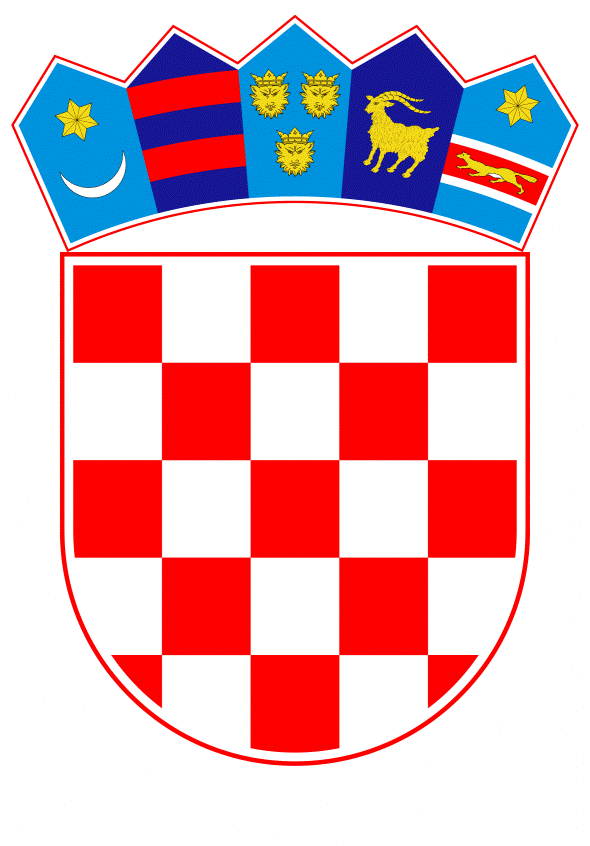 VLADA REPUBLIKE HRVATSKEZagreb, 14. rujna 2022._________________________________________________________________________________________________________________________________________________________________________________________________________________________________Banski dvori | Trg Sv. Marka 2 | 10000 Zagreb | tel. 01 4569 222 | vlada.gov.hrREPUBLIKA HRVATSKA MINISTARSTVO POLJOPRIVREDE __________________________________________________________________________                                                                                                                                        NACRTPRIJEDLOG ZAKONA O IZMJENAMA I DOPUNAMA ZAKONA O OBITELJSKOM POLJOPRIVREDNOM GOSPODARSTVUZagreb, rujan 2022.PRIJEDLOG ZAKONA O IZMJENAMA I DOPUNAMA ZAKONA O OBITELJSKOM POLJOPRIVREDNOM GOSPODARSTVUI.	USTAVNA OSNOVA ZA DONOŠENJE ZAKONAUstavna osnova za donošenje ovoga Zakona sadržana je u odredbi članka 2. stavka 4. podstavka 1. Ustava Republike Hrvatske („Narodne novine“, br. 85/10. - pročišćeni tekst i 5/14. - Odluka Ustavnog suda Republike Hrvatske). II.	OCJENA STANJA I OSNOVNA PITANJA KOJA SE TREBAJU UREDITI ZAKONOM TE POSLJEDICE KOJE ĆE DONOŠENJEM ZAKONA PROISTEĆI Ocjena stanja Zakonom o obiteljskom poljoprivrednom gospodarstvu („Narodne novine“, br. 29/18. i 32/19., u daljnjem tekstu: Zakon o OPG-u) utvrđuju se uvjeti za obavljanje gospodarske djelatnosti poljoprivrede i s njom povezanih dopunskih djelatnosti koje se obavljaju na OPG-u kao organizacijskom obliku, način i uvjeti za upis u Upisnik obiteljskih poljoprivrednih gospodarstava (u daljnjem tekstu: Upisnik OPG-ova), odgovornost, prava i obveze nositelja OPG-a i članova OPG-a, utvrđuju se nadležna tijela i nadzor u primjeni Zakona.Zakon o OPG-u predstavlja osnovni pravni regulatorni okvir koji na jednom mjestu uređuje prava i obveze OPG-ova kako bi poduzetnici u svojstvu fizičkih osoba koji posluju kao OPG-ovi bili prepoznatljivi kao subjekti u gospodarskom poslovanju. Zakonom o OPG-u, OPG je definiran kao organizacijski oblik gospodarskog subjekta poljoprivrednika koji ima svojstvo fizičke osobe, a predstavlja ga nositelj kao odgovorna osoba. OPG obavlja gospodarsku djelatnost poljoprivrede i s njom povezane dopunske djelatnosti sa svrhom ostvarivanja dohotka ili dobiti proizvodnjom i prodajom proizvoda ili pružanjem usluga na tržištu, a temelji se na korištenju vlastitih i/ili unajmljenih proizvodnih resursa te na radu, znanju i vještinama članova obitelji. Fizička osoba koja zbog samostalnog obavljanja gospodarske djelatnosti poljoprivrede ima ekonomsku veličinu poljoprivrednog gospodarstva veću od kunske protuvrijednosti izražene u stranoj valuti od 3000 eura i/ili koja je po osnovi obavljanja gospodarske djelatnosti poljoprivrede obveznik poreza na dohodak ili poreza na dobit u skladu s posebnim propisima, ako odabere organizacijski oblik OPG-a, upisuje se u Upisnik OPG-ova u skladu sa Zakonom o OPG-u.Nositelj OPG-a radi stvaranja dohotka samostalno i trajno obavlja djelatnost poljoprivrede i s njom povezane dopunske djelatnosti, korištenjem vlastitih i/ili unajmljenih proizvodnih resursa. U radu OPG-a osim nositelja mogu sudjelovati i članovi OPG-a i/ili radnici, a pomagati u obavljanju svih poslova na OPG-u mogu članovi obiteljskog kućanstva, dok u povremenim, sezonskim i privremenim poslovima mogu pomagati i članovi obitelji koji žive izvan kućanstva bez obveze zasnivanja radnog odnosa.Pri upisu u Upisnik OPG-ova upisuju se raspoloživi proizvodni resursi, a ovisno o dopunskim djelatnostima OPG može odabrati jedan od sljedećih statusa:1. OPG za proizvodnju 2. OPG za proizvodnju i preradu 3. OPG za proizvodnju i usluge 4. OPG za proizvodnju, preradu i usluge.Također, OPG može obavljati gospodarske djelatnosti poljoprivrede i dopunske djelatnosti koje su upisane u Upisnik OPG-ova, a to mogu biti:1. proizvodnja poljoprivrednih i prehrambenih proizvoda na OPG-u,2. proizvodnja neprehrambenih proizvoda i predmeta opće uporabe na OPG-u3. pružanje ugostiteljskih, turističkih i ostalih usluga na OPG-u i4. pružanje ostalih sadržaja i aktivnosti na OPG-u.Zakon o OPG-u je objavljen u „Narodnom novinama“, broj 29/18. te je stupio na snagu 5. travnja 2018., dok je Zakon o izmjenama Zakona o obiteljskom poljoprivrednom gospodarstvu, koji je uključivao izmjene manjeg obuhvata u području provedbe inspekcijskog nadzora, radi normativnog usklađenja sa Zakonom o Državnom inspektoratu („Narodne novine“, broj 115/18.), objavljen u „Narodnim novinama“, broj 32/19. i stupio je na snagu 1. travnja 2019.Donošenjem Zakona o OPG-u stekli su se uvjeti razdvajanja OPG-a kao organizacijskog oblika poljoprivrednika od ostalih organizacijskih oblika poljoprivrednika (samoopskrbno poljoprivredno gospodarstvo, trgovačka društva, obrti, zadruge i druge pravne osobe) čije je poslovanje uređeno drugim propisima, odnosno razdvajanje od ranije upisanih obiteljskih poljoprivrednih gospodarstava u Upisnik poljoprivrednih gospodarstava temeljem ranijih propisa, koji se poljoprivredom bave u manjem obuhvatu i nisu tržišno orijentirani (samoopskrbna poljoprivredna gospodarstva). U skladu s Odlukom o donošenju Nacionalnog plana zamjene hrvatske kune eurom („Narodne novine“, broj 146/20.) i Zaključka Vlade Republike Hrvatske o provedbi zakonodavnih aktivnosti povezanih s uvođenjem eura kao službene valute u Republici Hrvatskoj, potrebno je izmijeniti određene odredbe Zakona o OPG-u radi pune prilagodbe hrvatskog zakonodavstva uvođenju eura kao službene valute u Republici Hrvatskoj.Praćenjem stanja i dosadašnje prakse u područjima primjene Zakona o OPG-u ocijenjena je potreba dodatnog unaprjeđenja pojedinih normativnih rješenja radi otklanjanja nejasnoća koja prate primjenu pojedinih instituta i normativnih rješenja, odnosno potreba dorade pojedinih rješenja koja su se u praksi pokazala neodgovarajućima. Također, u manjoj mjeri potrebno je izvršiti određena nomotehnička poboljšanja važećeg zakonskog teksta radi jasnoće i preciznosti izričaja. Osnovna pitanja koja se trebaju urediti ZakonomNormativnim intervencijama, putem ovoga Prijedloga zakona, osigurat će se prilagodba hrvatskog zakonodavstva uvođenju eura kao službene valute u Republici Hrvatskoj.Kako bi se osigurala prilagodba hrvatskog zakonodavstva uvođenju eura kao službene valute u Republici Hrvatskoj potrebno je izmijeniti novčanu jedinicu praga ekonomske veličine poljoprivrednog gospodarstva koji se koristi kao razgraničenje obiteljskih poljoprivrednih gospodarstava od samoopskrbnih poljoprivrednih gospodarstava, gornji iznos tražbine do kojega se provodi postupak mirenja, a iznad kojega se pokreće ovrha te iznose prekršajnih odredbi.    Cilj normativnih intervencija u vidu izmjena i dopuna Zakona o OPG-u jest potreba sadržajnog unaprjeđenja pojedinih dijelova zakona, kao i otkloniti pojedina normativna rješenja koja su se u praksi pokazala neodgovarajućima.Predloženim zakonom pojmovno određenje stoke usklađuje se s definicijom životinja iz važećeg Zakona o veterinarstvu („Narodne novine“, br. 82/13., 148/13.,115/18. i 52/21.), a ovo iz razloga što Zakon o stočarstvu („Narodne novine“, br. 70/97., 36/98., 151/03., 132/06. i 14/14.), na koji upućuje važeća definicija, više nije na snazi.Predloženim zakonom jasnije se uređuje javni karakter Upisnika OPG-ova te šire propisuje svrha obrade i osnova za javnu objavu pojedinih podataka iz Upisnika OPG-ova. Prijava promjena proizvodnih resursa u Upisniku OPG-ova uređena je kao neupravni postupak, a čime bi se položaj OPG-ova u prijavi promjene proizvodnih resursa izjednačio s ostalim organizacijskim oblicima poljoprivrednika prema odredbama Zakona o poljoprivredi („Narodne novine“, br. 118/18., 42/20. i 127/20. - Odluka Ustavnog suda Republike Hrvatske i 52/21.).Predloženim zakonom usklađuju se uvjeti obavljanja prodaje proizvoda OPG-ova na daljinu putem interneta s uvjetima Zakona o elektroničkoj trgovini („Narodne novine“, br. 173/03., 67/08., 36/09., 130/11., 30/14. i 32/19.). Predmetna normativna regulacija nužna je i od posebne važnosti za adekvatnu zaštitu potrošača.Također, jasnije se uređuju opći uvjeti obavljanja djelatnosti OPG-a na način da se kao jedan od uvjeta, a u slučaju prebivališta na teritoriju druge države članice Europske unije ili potpisnice Sporazuma o europskom gospodarskom prostoru te Švicarske Konfederacije, izrijekom propisuje uvjet boravišta na teritoriju Republike Hrvatske.Stambeni objekti u kojima se obavlja pojedina gospodarska djelatnost poljoprivrede izrijekom su navedeni kao proizvodni resursi OPG-a radi učinkovitijeg postupanja nadležne inspekcije u poduzimanju upravnih mjera i poduzimanju ovlasti iz domene prekršajnog prava.Nadalje, u dijelu obavljanja dopunskih djelatnosti predlažu se odgovarajuće normativne intervencije s obzirom na njihovu zakonsku podnormiranost i potrebu jasnijeg propisivanja uvjeta pod kojima se ostvaruju prava i izvršavaju obveze u vezi s obavljanjem dopunskih djelatnosti. U tom smislu propisuju se dvije odredbe o upisu i uvjetima za obavljanje dopunskih djelatnosti, a koje u bitnome odražavaju važeći sadržaj uređenja Pravilnika o Upisniku obiteljskih poljoprivrednih gospodarstava („Narodne novine“, broj 62/19.).U dijelu uređenja odabira i izuzeća od organizacijskog oblika OPG-a potrebno je nomotehnički doraditi zakonski tekst u svrhu jasnoće izričaja te propisati kontrolni mehanizam za ispitivanje uvjeta organizacijskog obilježja OPG-a za one poljoprivrednike koji dobrovoljno odaberu organizacijski oblik OPG-a i pripadajući status jer se namjeravaju u idućoj kalendarskoj godini baviti gospodarskom djelatnosti poljoprivrede u ekonomskoj veličini gospodarstva većoj od kunske protuvrijednosti izražene u stranoj valuti od 3000 eura. U tom smislu jasnije se propisuju uvjeti za dobrovoljno stjecanje statusa OPG-a (podnošenje zahtjeva), kao i rok za provjeru ispitivanja uvjeta organizacijskog oblika OPG-a koji po službenoj dužnosti obavlja Agencija za plaćanja u poljoprivredi, ribarstvu i ruralnom razvoju.Također, potrebno je propisati ograničenja uporabe pojedinih sastojaka u nazivu OPG-a, zatim nove odredbe o jeziku i razlikovanju naziva OPG-a te o osobnim imenima, imenima država i međunarodnih organizacija u nazivu OPG-a.Nadalje, u dijelu uređenja sjedišta OPG-a jasnije se uređuju pretpostavke osnivanja dva ili više OPG-a na istoj adresi sjedišta (jasno razdvajanje resursa i obavljanja poljoprivredne djelatnosti) radi sprječavanja stvaranja umjetnih uvjeta prilikom prijave za korištenje mjera poljoprivredne politike.Predloženim zakonom izrijekom je propisano da članovi obiteljskog kućanstva mogu pružati pomoć u radu na OPG-u i prodajom poljoprivrednih proizvoda OPG-a, u skladu s dosadašnjom praksom kako bi se otklonile nedoumice i nejasnoće oko navedenog pitanja.U pogledu uređenja promjene nositelja OPG-a, ovim Prijedlogom Zakona propisan je uvjet suglasne odluke svih članova, a u slučaju OPG-ova s jednim članom promjena je moguća uz suglasnost ranijeg nositelja, kako bi se na jasan i precizan način utvrdili uvjeti za promjenu odgovorne osobe koja upravlja OPG-om.U odnosu na propisanu visinu iznosa izuzeća od ovrhe za one OPG-ove koji posjeduju životinje, predloženo je da se visina iznosa sredstava za podmirenje potreba hrane i lijekova za životinje prepusti odluci ministra nadležnog za poslove poljoprivrede uz prethodnu suglasnost ministra nadležnog za poslove pravosuđa i uprave na godišnjoj razini kako bi se u uvjetima dinamičnih promjena životnih i gospodarskih okolnosti omogućilo odgovarajuće preispitivanje i pravodobna reakcija sustava u skladu sa zbiljskim potrebama vremena.Predloženim zakonom se jasnije normativno strukturiraju uvjeti za prestanak i promjenu statusa OPG-a, posebice u dijelu prestanka OPG-a po sili zakona, kako bi se otklonile nedoumice i nejasnoće u postupanju u dosadašnjoj praksi.Predloženim zakonom dorađene su odredbe o poduzimanju upravnih mjera od strane nadležne inspekcije (opomene i zabrane), a odgovarajuće su unaprijeđene i prekršajne odredbe. U tom smislu utvrđeno je blaže postupanje za slučajeve kada se utvrdi da su prekršaji počinjeni prvi puta (nepodnošenje optužnog prijedloga/neizdavanje prekršajnog naloga ako se nedostaci otklone tijekom kontrole ili u ostavljenom roku), a za skupinu prekršaja iz članka 49. stavka 1. Zakona o OPG-u smanjena je najviša visina novčane kazne s 15.000,00 kuna na 5.000,00 kuna. Također, predloženo je blaže kažnjavanje za prekršaj neisticanja naziva OPG-a, a strože za prekršaj obavljanja poljoprivredne djelatnosti glede proizvodnih resursa koji nisu upisani u Upisnik OPG-ova.Predloženim zakonom na pojedinim mjestima vrše se isključivo nomotehnička unaprjeđenja važećeg zakonskog teksta radi jasnoće i preciznosti izričaja (npr. jasniji izričaj, ispravak pozivanja na pogrešnu numeraciju članka, brisanje nepotrebnih pojmova i sl.).Posljedice koje će donošenjem Zakona proistećiPredloženim zakonom osigurat će se prilagodba hrvatskog zakonodavstva uvođenju eura kao službene valute u Republici Hrvatskoj, osigurat će se sadržajno unaprjeđenje teksta postojećeg Zakona o OPG-u uvođenjem novih normativnih rješenja i nomotehničkom doradom i ispravcima pojedinih nesukladnih zakonskih odredbi.Predloženim zakonom unaprjeđuje se važeće stanje osnovnog regulatornog okvira OPG-ova kao strateški važnih organizacijskih oblika poljoprivrednika u Republici Hrvatskoj.Prijedlogom zakona se omogućava jasnije i ujednačenije postupanje nadležnih tijela i transparentan način postupanja te bolji i učinkovitiji sustav.III.	OCJENA I IZVORI POTREBNIH SREDSTAVA ZA PROVOĐENJE ZAKONAZa provođenje ovoga Zakona nije potrebno osigurati dodatna sredstva u državnom proračunu Republike Hrvatske.PRIJEDLOG ZAKONA O IZMJENAMA I DOPUNAMA ZAKONA O OBITELJSKOM POLJOPRIVREDNOM GOSPODARSTVUČlanak 1.U Zakonu o obiteljskom poljoprivrednom gospodarstvu („Narodne novine“, br. 29/18. i 32/19.) naslov iznad članka 1. mijenja se i glasi: „Sadržaj Zakona“.Članak 2.Naslov iznad članka 4. mijenja se i glasi: „Cilj Zakona“.Članak 4. mijenja se i glasi:„Cilj ovoga Zakona je doprinijeti ostvarivanju načela opće sigurnosti hrane i očuvanja prirodnih poljoprivrednih resursa unaprjeđenjem i povećavanjem konkurentnosti OPG-a te jačanjem društvene, gospodarske i ekološke uloge OPG-a.“.Članak 3.U članku 5. stavku 1. točki c iza riječi: „(SL L 347, 20. 12. 2013.)“ dodaju se riječi: „kako je posljednji puta izmijenjena Uredbom (EU) 2021/2117 Europskog parlamenta i Vijeća od 2. prosinca 2021. o izmjeni uredaba (EU) br. 1308/2013 o uspostavljanju zajedničke organizacije tržišta poljoprivrednih proizvoda, (EU) br. 1151/2012 o sustavima kvalitete za poljoprivredne i prehrambene proizvode, (EU) br. 251/2014 o definiciji, opisivanju, prezentiranju, označivanju i zaštiti oznaka zemljopisnog podrijetla aromatiziranih proizvoda od vina i (EU) br. 228/2013 o utvrđivanju posebnih mjera za poljoprivredu u najudaljenijim regijama Unije (SL L 435, 6.12.2021.)“.Točka f) mijenja se i glasi:„f) stoka podrazumijeva životinje iz porodice kopitara i porodice papkara, kuniće, ostale sisavce koje je dozvoljeno držati i uzgajati sukladno propisima iz područja veterinarstva te zaštite prirode, perad, ukrasne, strane i divlje ptice koje je dozvoljeno držati i uzgajati sukladno propisima iz područja zaštite prirode te pčele“.Točka j) mijenja se i glasi:„j) ekonomska veličina poljoprivrednoga gospodarstva iskazuje se kao standardni ekonomski rezultat utvrđen prema metodologiji Europske unije za utvrđivanje tipologije poljoprivrednika u skladu s odredbama Provedbene uredbe Komisije (EU) 2015/220 оd 3. veljače 2015. o utvrđivanju pravila za primjenu Uredbe Vijeća (EZ) br. 1217/2009 o uspostavi sustava za prikupljanje knjigovodstvenih podataka o prihodima i poslovnim aktivnostima poljoprivrednih gospodarstava u Europskoj uniji (SL L 46, 19.2.2015.), kako je posljednji puta izmijenjena Provedbenom uredbom Komisije (EU) 2020/1652 оd 4. studenoga 2020. o izmjeni Provedbene uredbe (EU) 2015/220 o utvrđivanju pravila za primjenu Uredbe Vijeća (EZ) br. 1217/2009 o uspostavi sustava za prikupljanje knjigovodstvenih podataka o prihodima i poslovnim aktivnostima poljoprivrednih gospodarstava u Europskoj uniji (SL L 372, 9.11.2020.).“.Članak 4.Naslov iznad članka 7. mijenja se i glasi: „Upisnik OPG-ova“.Članak 7. mijenja se i glasi:„(1) Agencija za plaćanja vodi Upisnik OPG-ova kao javnu službenu evidenciju u elektroničkom obliku koja sadržava vjerodostojne i ažurirane podatke o subjektima upisa, fizičkim osobama u organizacijskom obliku OPG-a za koje je upis u Upisnik OPG-ova propisan ovim Zakonom.(2) Agencija za plaćanja u okviru prenesenih javnih ovlasti rješava u upravnom postupku o upisu OPG-a u Upisnik OPG-ova, izdaje Izvod o podacima koji se vode u Upisniku OPG-ova na temelju podnesenog zahtjeva te obavlja i druge upravne i administrativne poslove radi upisa i evidentiranja podataka o OPG-u u Upisnik OPG-ova. (3) Agencija za plaćanja u upravnom postupku rješava o upisu u Upisnik OPG-ova, odjavi iz Upisnika OPG-ova, upisu, promjeni ili brisanju dopunske djelatnosti OPG-a, upisu ili promjeni statusa OPG-a, upisu ili promjeni nositelja OPG-a, upisu, odjavi ili promjeni članova OPG-a, upisu ili promjeni naziva OPG-a, upisu ili promjeni sjedišta OPG-a te upisu ili promjeni izdvojenog pogona/proizvodne jedinice OPG-a.(4) Agencija za plaćanja rješava u provedbi postupaka iz stavka 2. ovoga članka na temelju podnesenog zahtjeva za upis u Upisnik OPG-ova (u daljnjem tekstu: zahtjev za upis) koji se podnosi na obrascu s propisanim prilozima i dokazima na temelju kojih se provodi upis podataka u Upisnik OPG-ova i po službenoj dužnosti u provedbi postupka iz članka 40.a ovoga Zakona.(5) Iznimno od stavka 2. ovoga članka, upravni postupak ne provodi se u dijelu evidentiranja podataka koji se odnosi na žiro račun, kontakte i proizvodne resurse OPG-a.(6) Protiv rješenja Agencije za plaćanja može se izjaviti žalba o kojoj odlučuje Ministarstvo.(7) Podaci iz Upisnika OPG-ova su javni, osim OIB-a nositelja i članova OPG-a.(8) Podaci iz Upisnika OPG-ova obrađuju se i javno objavljuju u svrhu kontrole mjera poljoprivredne politike, praćenja stanja poljoprivrede i planiranja poljoprivredne politike, izrade, praćenja i provedbe lokalnih i regionalnih akata strateškog planiranja, planiranja i provedbe projekata od javnog interesa kao i u turističko-promotivne svrhe.(9) Podaci iz Upisnika OPG-ova se objedinjavaju u središnjoj bazi podataka Upisnika poljoprivrednika koja se vodi u skladu sa zakonom kojim se uređuju ciljevi i mjere poljoprivredne politike te su njezin sastavni dio i mogu se koristiti kao dio provedbe integriranog administrativnog i kontrolnog sustava (IAKS).(10) Na podatke o subjektima upisa, fizičkim osobama u organizacijskom obliku OPG-a, koji se upisuju u Upisnik OPG-ova primjenjuju se propisi koji uređuju zaštitu osobnih podataka.(11) Oblik, sadržaj i način vođenja Upisnika OPG-ova te obrazac zahtjeva za upis i potrebne dokaze koji se prilažu uz zahtjev za upis iz stavka 4. ovoga članka, ministar nadležan za poslove poljoprivrede (u daljnjem tekstu: ministar) propisuje pravilnikom.“.Članak 5.Naslov iznad članka 8. mijenja se i glasi: „Usluge informacijskog društva“.Članak 8. mijenja se i glasi: „(1) U slučaju obavljanja prodaje svojih proizvoda na daljinu putem interneta iz članka 27. stavka 2. podstavka 3. ovoga Zakona, OPG je dužan registrirati djelatnost obavljanja usluga informacijskog društva u skladu sa zakonom kojim se uređuje elektronička trgovina.(2) U slučaju iz stavka 1. ovoga članka, OPG Agenciji za plaćanja podnosi zahtjev za upis dopunske djelatnosti u Upisnik OPG-ova pod nazivom - usluge informacijskog društva, koja o navedenom odlučuje rješenjem.(3) Uz zahtjev za upis dopunske djelatnosti iz stavka 2. ovoga članka, u Upisnik OPG-ova prilaže se dokaz o ispunjavanju potrebnih uvjeta u skladu sa zakonom kojim se uređuje elektronička trgovina.“.Članak 6.U članku 9. stavku 2. iza riječi: „na teritoriju Republike Hrvatske“ dodaju se riječi: „i koja ima zakonito odobren boravak u Republici Hrvatskoj u skladu s propisima kojima se uređuje prebivalište i boravište“.U stavku 3. iza riječi: „Upisnik OPG-ova“ dodaju se riječi: „u svojstvu nositelja“.Članak 7.U članku 11. stavak 1. mijenja se i glasi:„(1) Uvjet za obavljanje gospodarske djelatnosti poljoprivrede i dopunskih djelatnosti u organizacijskom obliku OPG-a je raspolaganje proizvodnim resursima potrebnim za obavljanje bilinogojstva i/ili stočarstva i s njima povezanih uslužnih djelatnosti te obavljanja upisanih dopunskih djelatnosti i korištenje stručnih znanja i vještina ako su propisani za pojedinu djelatnost.“.Stavak 2. mijenja se i glasi:„(2) Proizvodnim resursima osobito se smatraju: zemljište, nasadi, stoka, zgrade za stoku, pomoćne zgrade, skladišta, objekti za proizvodnju u zaštićenom prostoru, objekti s opremom za čuvanje, skladištenje, preradu i pakiranje, objekti za boravak i usluge, izdvojeni pogoni, poljoprivredna mehanizacija, priključni, radni i drugi strojevi, uređaji, alati i oprema, transportna sredstva, rad, stručna znanja i vještine te stambene prostorije u kojima se obavlja pojedina gospodarska djelatnost.“.Članak 8.U članku 12. stavak 1. mijenja se i glasi: „(1) OPG kao organizacijski oblik obavlja gospodarsku djelatnost poljoprivrede korištenjem proizvodnih resursa koji su upisani u Upisnik OPG-ova.“.Stavak 4. mijenja se i glasi:„(4) Prostor, oprema i sredstva potrebna OPG-u za obavljanje gospodarske djelatnosti poljoprivrede i dopunskih djelatnosti moraju udovoljavati minimalnim tehničkim i ostalim uvjetima koji se odnose na obavljanje pojedine djelatnosti.“.Članak 9.Naslov iznad članka 13. mijenja se i glasi: „Dopunske djelatnosti OPG-a“.Članak 13. mijenja se i glasi:„(1) OPG može obavljati sljedeće dopunske djelatnosti:– proizvodnju poljoprivrednih i prehrambenih proizvoda na OPG-u– proizvodnju neprehrambenih proizvoda i predmeta opće uporabe na OPG-u– pružanje ugostiteljskih, turističkih i ostalih usluga na OPG-u– pružanje ostalih sadržaja i aktivnosti na OPG-u.(2) Detaljan pregled dopunskih djelatnosti iz stavka 1. ovoga članka koje se mogu obavljati na OPG-u, s popisom zanimanja tradicijskih obrta i vještina prihvatljivih kao dopunske djelatnosti te dokaze o ispunjavanju uvjeta za obavljanje dopunskih djelatnosti na OPG-u koji se podnose prilikom upisa u Upisnik OPG-ova ministar propisuje pravilnikom.“.Članak 10.Iza članka 14. dodaju se naslovi iznad članaka i članci 14.a i 14.b koji glase:„Nositelj dopunskih djelatnostiČlanak 14.a(1) Kao nositelj dopunske djelatnosti u Upisniku OPG-ova može biti upisan nositelj ili član OPG-a.(2) Ako je nositelj dopunske djelatnosti član OPG-a, nositelj OPG-a i član OPG-a obveznici su plaćanja obveznih doprinosa te poreza na dohodak ili poreza na dobit po osnovi obavljanja zajedničke djelatnosti, pri čemu se nositelj dopunske djelatnosti smatra supoduzetnikom u OPG-u, a nositelj OPG-a nositeljem zajedničke djelatnosti sukladno poreznim propisima. (3) Za svaku dopunsku djelatnost OPG-a upisuje se nositelj dopunske djelatnosti koji ispunjava potrebne uvjete za obavljanje te djelatnosti u skladu s propisima kojima se uređuje obavljanje pojedine djelatnosti.(4) Uz pojedinu dopunsku djelatnost OPG-a može se upisati zanimanje tradicijskog obrta i/ili tradicijska vještina kojom se nositelj i/ili pojedini član OPG-a bavi.(5) Uvjet za upis zanimanja tradicijskog obrta i/ili tradicijska vještina iz stavka 4. ovoga članka u Upisnik OPG-ova je ispunjavanje potrebnih uvjeta nositelja i/ili članova OPG-a koji se bave tim zanimanjem sukladno propisima koji uređuju obavljanje obrta.(6) Dokazi o ispunjavanju potrebnih uvjeta za upis pojedine dopunske djelatnosti i/ili zanimanja iz članka 13. stavka 1. ovoga Zakona u Upisnik OPG-ova koje ispunjava nositelj i/ili pojedini član OPG-a podnose se prilikom upisa u Upisnik OPG-ova ili prilikom naknadnog upisa u Upisnik OPG-ova jedne ili više dopunskih djelatnosti radi proširenja obuhvata dopunskih djelatnosti na OPG-u.Uvjeti za obavljanje pojedinih dopunskih djelatnostiČlanak 14.b(1) Za dopunsku djelatnost proizvodnje poljoprivrednih i prehrambenih proizvoda preradom vlastitih poljoprivrednih proizvoda, uz mogućnost kupnje dijela istovrsnog primarnog poljoprivrednog proizvoda koji proizvodi OPG od drugih OPG-ova i/ili drugih poljoprivrednih obrta upisanih u Upisnik poljoprivrednika u skladu sa zakonom kojim se uređuju ciljevi i mjere poljoprivredne politike, radi prerade grožđa u vino, prerade voća u voćno vino, proizvodnje jakih alkoholnih pića, octa, ostalih alkoholnih pića te proizvodnje piva do 2.000 hl, OPG mora biti upisan u registar trošarinskih obveznika i/ili u druge registre u skladu s propisima koji uređuju ovu djelatnost.(2) Dopunsku djelatnost prerade vlastitih poljoprivrednih proizvoda uz mogućnost kupnje dijela primarnog poljoprivrednog proizvoda od drugih OPG-ova i/ili drugih poljoprivrednih obrta upisanih u Upisnik poljoprivrednika u skladu sa zakonom kojim se uređuju ciljevi i mjere poljoprivredne politike radi prerade u ulja, biljne ili životinjske masti, proizvodnje prehrambenih proizvoda te pakiranje i/ili zamrzavanje i/ili sušenje i/ili konzerviranje prehrambenih proizvoda, OPG mora obavljati u objektima registriranim i/ili odobrenim u skladu s propisima koji uređuju ovu djelatnost.(3) Dopunsku djelatnost proizvodnje prehrambenih proizvoda od primarnog poljoprivrednog proizvoda iz vlastite proizvodnje uz mogućnost kupnje dijela istovrsnog primarnog poljoprivrednog proizvoda koji proizvodi OPG od drugih OPG-ova i/ili drugih poljoprivrednih obrta upisanih u Upisnik poljoprivrednika u skladu sa zakonom kojim se uređuju ciljevi i mjere poljoprivredne politike u dijelu prerade mlijeka, životinjske masti, prerade mesa te proizvodnje proizvoda od jaja, OPG mora obavljati u objektima odobrenim u skladu s propisima koji uređuju ovu djelatnost.(4) Dopunska djelatnost proizvodnje kozmetičkih proizvoda mora se obavljati u objektima registriranim sukladno propisima koji uređuju takvu proizvodnju te OPG mora upotrebljavati sirovinu čiji karakteristični sastojci potječu iz aktivnosti OPG-a uz mogućnost kupnje sirovine od drugih OPG-ova i/ili drugih poljoprivrednih obrta upisanih u Upisnik poljoprivrednika u skladu sa zakonom kojim se uređuju ciljevi i mjere poljoprivredne politike uvažavajući različitosti hrvatskog podneblja.(5) Dopunska djelatnost proizvodnje neprehrambenih proizvoda, predmeta opće uporabe i kozmetičkih proizvoda na OPG-u mora se obavljati u prostorima koji zadovoljavaju uvjete uređene propisima koji uređuju proizvodnju neprehrambenih proizvoda, predmeta opće uporabe i kozmetičkih proizvoda kao i gotovi proizvod, a u slučaju proizvodnje predmeta opće uporabe mora se provesti i postupak registracije pri nadležnom tijelu. (6) U okviru dopunske djelatnosti sakupljanja samoniklog bilja, šumskih plodova i gljiva te kod prerade drva, OPG mora imati u posjedu šumu ili šumsko zemljište, odnosno postupati u skladu s propisima koji uređuju ovu djelatnost.(7) U okviru dopunske djelatnosti proizvodnje energije iz poljoprivredne i/ili šumske biomase stajskog gnoja, gnojovke, gnojnice i drugih izvora biomase, udio sirovina koje potječu od aktivnosti OPG-a mora biti najmanje 20 % od količine ukupno potrebnih sirovina, a preostalu sirovinu OPG može nabaviti od drugih gospodarstava i/ili dobavljača u skladu s propisima koji uređuju ovu djelatnost.(8) Dopunsku djelatnost proizvodnje energije iz nusproizvoda životinjskog podrijetla (stajskog gnoja, gnojovke, gnojnice, nusproizvoda kategorije 3. u skladu s propisom koji regulira postupanje s nusproizvodima životinjskog podrijetla koji nisu za prehranu ljudi, OPG mora obavljati u objektima odobrenim u skladu s propisima koji uređuju ovu djelatnost.(9) Dopunsku djelatnost proizvodnje organskih gnojiva ili poboljšivača tla OPG mora obavljati u objektima odobrenim u skladu s propisima koji uređuju ovu djelatnost.(10) Dopunsku djelatnost pružanja ugostiteljskih, turističkih i ostalih usluga OPG mora obavljati u objektima registriranim/evidentiranim u skladu s propisima koji uređuju ovu djelatnost.(11) U okviru omogućavanja edukacijskih praktikuma na poljoprivrednom gospodarstvu, OPG mora sklopiti sporazum o provedbi edukacijskog programa s ustanovom koja ima odobren program u skladu s propisima koji uređuju ovu djelatnost.(12) Za odobrenje dopunske djelatnosti akvakulture sukladno propisima koji uređuju djelatnost akvakulture, OPG mora raspolagati potrebnim vodnim resursima, a obavljanje djelatnosti akvakulture na području OPG-a mora biti u skladu s propisima koji uređuju prostorno uređenje.“.Članak 11.U članku 15. stavak 1. mijenja se i glasi:„(1) Fizička osoba koja zbog samostalnog obavljanja gospodarske djelatnosti poljoprivrede ima ekonomsku veličinu gospodarstva veću od iznosa od 3.000,00 eura ili koja je po osnovi obavljanja gospodarske djelatnosti poljoprivrede obveznik poreza na dohodak ili poreza na dobit u skladu s propisima iz područja oporezivanja, ako odabere organizacijski oblik OPG-a, mora se upisati u Upisnik OPG-ova u skladu s ovim Zakonom.“.Stavak 2. mijenja se i glasi:„(2) Fizička osoba iz stavka 1. ovoga članka koja je odabrala organizacijski oblik OPG-a za obavljanje gospodarske djelatnosti poljoprivrede i upisanih dopunskih djelatnosti može odabrati zanimanje poljoprivrednik kao glavno ili dodatno zanimanje u skladu s uvjetima propisanim ovim Zakonom.“.Članak 12.U članku 16. stavak 3. mijenja se i glasi:„(3) Ako fizička osoba iz stavka 1. ovoga članka tijekom kalendarske godine ostvari ekonomsku veličinu gospodarstva veću od iznosa od 3.000,00 eura ili ako postane obveznik poreza na dohodak ili poreza na dobit, podnosi zahtjev za upis u Upisnik OPG-ova u skladu s ovim Zakonom najkasnije do 15. lipnja iduće kalendarske godine.“.Iza stavka 3. dodaju se stavci 4., 5. i 6. koji glase:„(4) Ako fizička osoba iz stavka 1. ovoga članka dobrovoljno odabere organizacijski oblik OPG-a i pripadajući status jer se namjerava baviti gospodarskom djelatnosti poljoprivrede u ekonomskoj veličini poljoprivrednog gospodarstva većoj od iznosa od 3.000,00 eura, podnosi zahtjev za upis u Upisnik OPG-ova u skladu s ovim Zakonom.(5) U slučaju iz stavka 4. ovoga članka, Agencija za plaćanja provjeru ekonomske veličine poljoprivrednog gospodarstva izvršava po službenoj dužnosti najkasnije do 1. rujna iduće kalendarske godine. (6) Ako ekonomska veličina poljoprivrednog gospodarstva u slučaju iz stavka 5. ovoga članka nije veća od 3.000,00 eura, Agencija za plaćanja rješenjem briše OPG iz Upisnika OPG-ova s danom izvršnosti rješenja, osim ako fizička osoba nije ostvarila navedenu ekonomsku veličinu gospodarstva iz opravdanih razloga.“.Članak 13.U članku 17. stavku 2. točki b) riječ: „pruža“ zamjenjuje se riječju: „obavlja“.U točki c) riječ: „pruža“ zamjenjuje se riječju: „obavlja“.U točki d) riječ: „pruža“ zamjenjuje se riječju: „obavlja“.Članak 14.U članku 18. stavku 4. iza riječi: „ako se radi o djelatnostima na otvorenom“ stavlja se zarez i dodaju se riječi: „osim na zemljištu“.Iza stavka 5. dodaje se stavak 6. koji glasi:„(6) Odredbe propisa kojim se uređuju trgovačka društva i koje se odnose na tvrtku odgovarajuće se primjenjuju na naziv OPG-a, ako ovim Zakonom nije drugačije određeno.“.Članak 15.Iza članka 18. dodaju se naslovi iznad članaka i članci 18.a i 18.b koji glase:„Jezik i razlikovanje naziva OPG-aČlanak 18.a(1) Naziv OPG-a mora biti na hrvatskom jeziku i latiničnom pismu, a može sadržavati pojedine riječi na stranom ili mrtvom jeziku te arapske brojeve.(2) Naziv OPG-a može se upisati u Upisnik OPG-ova i u prijevodu na jedan ili više jezika.(3) Sastojci naziva OPG-a ne mogu biti takvi da stvaraju zabunu glede obavljanja djelatnosti OPG-a, utiska o identitetu, da vrijeđaju prava intelektualnog vlasništva ili druga prava drugih osoba.(4) Naziv OPG-a mora se jasno razlikovati od naziva drugog OPG-a upisanog u Upisnik OPG-ova.(5) Odbit će se zahtjev za upis u Upisnik OPG-ova ako se naziv OPG-a jasno ne razlikuje od naziva drugog OPG-a upisanog u Upisnik OPG-ova.(6) Ako se podnesu dva ili više zahtjeva za upis u Upisnik OPG-ova s istim nazivom, odobrit će se upis onog OPG-a čiji je zahtjev prvi zaprimljen.(7) Iznimno od stavka 6. ovoga članka, odobrit će se upis onog OPG-a čiji je zahtjev kasnije zaprimljen ako taj OPG dokaže da je taj naziv upotrebljavao u pravnom prometu prije OPG-a čiji je zahtjev prvi zaprimljen.Imena država, međunarodnih organizacija i osobna imena u nazivu OPG-aČlanak 18.b(1) Riječ „Hrvatska“ i njene izvedenice te druga državna znamenja, uključujući njihovo oponašanje, mogu se unijeti u naziv OPG-a uz naznaku ili kao dio naznake kojom se pobliže obilježava naziv OPG-a samo na temelju rješenja ministarstva nadležnog za poslove opće uprave ako se time ne vrijeđa ugled i dostojanstvo Republike Hrvatske.(2) Naziv OPG-a ne može sadržavati imena, grbove, zastave ni druge državne ambleme drugih država ili međunarodnih (međudržavnih) organizacija, niti službene znakove za kontrolu i garanciju kvalitete, a ne može ih se ni oponašati u heraldičkome smislu.(3) Iznimno od odredbe stavka 2. ovoga članka, sastojci naziva OPG-a koji se tamo navode mogu se unijeti u naziv OPG-a uz dozvolu nadležnog organa odgovarajuće države ili međunarodne (međudržavne) organizacije.(4) U naziv OPG-a može se unijeti ime ili dio imena neke fizičke osobe uz njezin pristanak, a ako je ta osoba umrla, uz pristanak njezinih nasljednika.(5) U naziv OPG-a može se unijeti ime ili dio imena neke povijesne ili druge znamenite osobe, ako ga se koristi na prikladan način i uz pristanak te osobe, a ako je ta osoba umrla, uz pristanak njezinih nasljednika ako ih ima.(6) Protiv rješenja iz stavka 1. ovoga članka može se pokrenuti upravni spor.“.Članak 16.U članku 19. stavku 4. riječi: „članka 7. stavka 3.“ zamjenjuju se riječima: „članka 7. stavka 4.“, a riječi: „članka 7. stavka 4.“ zamjenjuju se riječima: „članka 7. stavka 3.“.U stavku 5. riječi: „članka 7. stavka 3.“ zamjenjuju se riječima: „članka 7. stavka 4.“.Iza stavka 5. dodaje se stavak 6. koji glasi:„(6) Dva ili više OPG-a mogu biti registrirana na istoj adresi sjedišta samo ukoliko se radi o zasebnim obiteljskim kućanstvima pri čemu je obavljanje poljoprivredne djelatnosti i korištenje proizvodnih resursa OPG-ova međusobno odvojeno i nepovezano.“.Članak 17.U članku 20. stavku 1. iza riječi: „poljoprivrede“ dodaju se riječi: „i dopunskih djelatnosti“.U stavku 2.  iza riječi: „poljoprivrede“ dodaju se riječi: „i dopunskih djelatnosti“.U stavku 3. iza riječi: „poljoprivrede“ dodaju se riječi: „i dopunskih djelatnosti“.U stavku 4. riječi: „iz stavka 1. ovoga članka“ zamjenjuju se riječima: „iz članka 12. ovoga Zakona“.Članak 18.U članku 22. stavak 4. mijenja se i glasi:„(4) OPG iz stavka 1. ovoga članka posluje pod zajedničkom nazivom, a fizičke osobe koje osnivaju zajednički OPG smatraju se članovima OPG-a u skladu s ovim Zakonom.“.U stavku 7. riječi: „prestanak postojanja zajedničkog OPG-a prijavljuje se kao promjena sukladno članku 40. ovoga Zakona“ zamjenjuju se riječima: „navedene promjene u zajedničkom OPG-u prijavljuju se u skladu s člankom 40. ovoga Zakona“.Članak 19.U članku 23. stavku 1. iza riječi: „povezane“ stavlja se zarez i dodaju se riječi: „pomoćne i“.Članak 20.U članku 24. stavku 1. iza riječi: „osiguranika“ dodaju se riječi: „u obveznom mirovinskom i zdravstvenom osiguranju“.Članak 21.U članku 25. stavku 1. iza riječi: „dopunskih djelatnosti OPG-a“ dodaju se riječi: „uključujući prodaju“.Članak 22.U članku 26. stavku 4. riječi: „članka 27. stavka 5.“ zamjenjuju se riječima: „članka 27. stavka 4.“.Članak 23.U članku 27. stavku 1. iza riječi: „poljoprivredne“ dodaju se riječi: „i prehrambene“, a iza riječi: „članovi OPG-a“ stavlja se zarez i dodaju se riječi: „članovi obiteljskog kućanstva“.U stavku 2. podstavku 3. riječi: „putem oglasa u medijima uz dostavu potrošaču“ brišu se.U stavku 3. iza riječi: „poljoprivrednih“ dodaju se riječi: „i prehrambenih“.U stavku 4. iza riječi: „poljoprivrednih“ dodaju se riječi: „i prehrambenih“.Članak 24.U članku 28. stavku 1. iza riječi: „i/ili član obitelji“ briše se točka i dodaju se riječi: „u slučaju zajedničkog OPG-a iz članka 22. ovoga Zakona.“.Stavak 2. mijenja se i glasi:„(2) Članovi OPG-a obvezno se upisuju u Upisnik OPG-ova.“.U stavku 3. iza riječi: „samo jednog OPG-a“ briše se zarez i stavlja točka, a riječi: “a u svojstvu člana OPG-a dobrovoljno se upisuju u Upisnik OPG-ova“ brišu se.Iza stavka 3. dodaje se novi stavak 4. koji glasi:„(4) Član obiteljskog kućanstva fizičke osobe iz članka 9. stavka 2. ovoga Zakona može se upisati kao član OPG-a iz stavka 2. ovoga članka ukoliko ima zakonito odobren boravak u Republici Hrvatskoj u skladu s propisima kojima se uređuje prebivalište i boravište.“.Dosadašnji stavak 4. postaje stavak 5.Dosadašnji stavak 5., koji postaje stavak 6., mijenja se i glasi:„(6) Član OPG-a iz stavka 2. ovoga članka, kada prestane biti član obiteljskog kućanstva i/ili član obitelji u slučaju zajedničkog OPG-a iz članka 22. ovoga Zakona, može ostati upisan u Upisnik OPG-ova ako u skladu s člankom 23. stavkom 2. ovoga Zakona nastavlja rad na OPG-u.“.U dosadašnjem stavku 6., koji postaje stavak 7., riječ: „samo“ briše se.U dosadašnjem stavku 7., koji postaje stavak 8., iza riječi: „nisu članovi“ dodaje se riječ: „istog“, a iza riječi: „jednog“ dodaje se riječ: „zajedničkog“.Članak 25.U članku 31. stavku 1. riječi: „članka 7. stavka 2.“ zamjenjuju se riječima: „članka 7. stavka 3.“, a riječi: „članka 7. stavka 3.“ zamjenjuju se riječima: „članka 7. stavka 4.“.Stavak 3. mijenja se i glasi: „(3) Proizvodni resursi za obavljanje gospodarske djelatnosti poljoprivrede upisuju se u Upisnik OPG-ova temeljem popunjenog propisanog obrasca za upis koji potpisuje nositelj.“.U stavku 6. iza riječi: „iz članka 21. ovoga Zakona“ stavlja se zarez i dodaju se riječi: „ukoliko je odredio privremenog nositelja OPG-a“.Članak 26.U članku 32. stavku 1. riječi: „članka 7. stavka 3.“ zamjenjuju se riječima: „članka 7. stavka 4.“, a riječi: „članka 7. stavka 4.“ zamjenjuju se riječima: „članka 7. stavka 3.“.U stavcima 2. i 5. riječi: „članka 7. stavka 4.“ zamjenjuju se riječima: „članka 7. stavka 3.“.Članak 27.U članku 33. stavcima 1. i 3. riječi: „članka 7. stavka 4.“ zamjenjuju se riječima: „članka 7. stavka 3.“.Članak 28.U članku 34. stavak 1. mijenja se i glasi:„(1) Članovi OPG-a koji su članovi obiteljskog kućanstva mogu u bilo kojem trenutku suglasnom odlukom svih članova odrediti novog nositelja OPG-a te se u tom slučaju zadržava MIBPG OPG-a, a raniji nositelj OPG-a ostaje član OPG-a.“.Iza stavka 1. dodaje se novi stavak 2. koji glasi:„(2) U slučaju da OPG uz nositelja ima jednog člana, do promjene nositelja na način iz stavka 1. ovoga članka može doći samo uz suglasnost dosadašnjeg nositelja OPG-a.“.U dosadašnjem stavku 2., koji postaje stavak 3., iza riječi: „člana obitelji“ dodaju se riječi: „iz zajedničkog OPG-a iz članka 22. ovoga Zakona“.Članak 29.U članku 36. stavku 1. iza riječi: „Agenciji za plaćanja“ dodaje se riječ: „u“, a iza riječi: „najbližoj“ dodaje se riječ: „podružnici“.Stavak 2. briše se.Dosadašnji stavci 3. do 5. postaju stavci 2. do 4.U dosadašnjem stavku 6., koji postaje stavak 5., riječi: „članka 7. stavka 3.“ zamjenjuju se riječima: „članka 7. stavka 4.“.Iza stavka 5. dodaje se stavak 6. koji glasi:„(6) Iznimno od stavka 5. ovoga članka u slučaju smrti nositelja OPG-a promjena nositelja OPG-a iz stavka 1. ovoga članka prijavljuje se u roku od 30 dana od nastanka promjene, podnošenjem zahtjeva za upis iz članka 7. stavka 4. ovoga Zakona s propisanim dokazima Agenciji za plaćanja koja o tome donosi rješenje, a po izvršnosti rješenja upisuje promjenu nositelja OPG-a u Upisnik OPG-ova.“.Članak 30.U članku 37. stavku 2. riječi: „članku 36. stavku 6.“ zamjenjuju se riječima: „članku 36. stavku 5.“.Članak 31.U članku 38. stavcima 1. i 2. riječ: „broja“ briše se.Članak 32.Članak 39. mijenja se i glasi:„(1) O svakoj promjeni u raspolaganju proizvodnim resursima u roku od 15 dana od nastanka promjene podnosi se Agenciji za plaćanja obavijest s pripadajućim dokazima o nastaloj promjeni na temelju kojih se provode potrebna evidentiranja podataka o OPG-u u skladu s ovim Zakonom.(2) O svakoj promjeni vezanoj uz početak ili završetak rada izdvojenog pogona / proizvodne jedinice OPG-a podnosi se u roku od 15 dana od nastanka promjene na propisanom obrascu zahtjev za upis promjene Agenciji za plaćanja, koja o zahtjevu odlučuje rješenjem.(3) Promjena vezana uz početak ili završetak rada izdvojenog pogona / proizvodne jedinice OPG-a upisuje se u Upisnik OPG-ova po izvršnosti rješenja iz stavka 2. ovoga članka.“.Članak 33.U članku 40. stavku 2. riječi: „u broju“ brišu se.Članak 34.Iza članka 40. dodaju se naslov iznad članka i članak 40.a koji glase:„Promjene po službenoj dužnostiČlanak 40.aU slučaju neprijavljivanja promjena na OPG-u u roku od 15 dana od dana nastanka promjene, Agencija za plaćanja će na temelju uvida u službene evidencije kojima raspolaže, po službenoj dužnosti provesti postupak i donijeti rješenje ukoliko utvrdi da je došlo do promjene podataka u Upisniku OPG-ova.“.Članak 35.U članku 41. stavku 4. riječi „20.000,00 kuna“ zamjenjuju se riječima: „2.654,46 eura“.Stavak 5. mijenja se i glasi:„(5) Od ovrhe su izuzeta novčana sredstva koja su OPG-u koji posjeduje žive životinje nužna radi osiguravanja održivosti osnovnih aktivnosti na poljoprivrednom gospodarstvu i koja su namijenjena za opskrbu hranom i druge skrbi za životinje u visini dostatnoj na mjesečnoj razini za podmirenje uzdržnih potreba hrane i lijekova za životinje evidentirane u nadležnim registrima po grlu za goveda i kopitare, po grlu za svinje, po grlu za ovce i koze te po kljunu za perad.“.Iza stavka 5. dodaje se stavak 6. koji glasi:„(6) Visinu izuzetih novčanih sredstava iz stavka 5. ovoga članka odlukom donosi ministar uz prethodnu suglasnost ministra nadležnog za poslove pravosuđa i uprave za razdoblje važenja od godine dana.“.Članak 36.U članku 42. stavku 4. riječi: „ovoga Zakona“ zamjenjuju se riječima: „ovoga članka“.Članak 37.Naslov iznad članka 43. mijenja se i glasi: „Prestanak OPG-a“.Članak 43. mijenja se i glasi:„(1) OPG prestaje odjavom ili po sili zakona.(2) Prestanak OPG-a rješenjem utvrđuje Agencija za plaćanja i po izvršnosti rješenja briše OPG iz Upisnika OPG-ova.(3) Prestanak OPG-a odjavom utvrđuje se danom navedenim u zahtjevu za odjavu.(4) OPG se ne može odjaviti unatrag.(5) Iznimno od stavka 4. ovoga članka, ako je nositelj OPG-a ostvario pravo na invalidsku mirovinu, prestanak OPG-a odjavom utvrđuje se danom izvršnosti rješenja o ostvarivanju prava na invalidsku mirovinu.(6) OPG prestaje po sili zakona:1. smrću nositelja OPG-a, ako se ne nastave djelatnosti OPG-a na temelju članka 35. ovoga Zakona2. protekom roka za prijavu promjene nositelja OPG-a, ako osobe iz članka 35. ovoga Zakona propuste rok za prijavu promjene nositelja OPG-a iz članka 36. stavka 5. ovoga Zakona3. danom izvršnosti rješenja kojim je nadležno tijelo utvrdilo da je promjena nositelja OPG-a iz članka 36. stavka 5. ovoga Zakona prijavljena na temelju nevjerodostojnih isprava4. pravomoćnošću rješenja nadležnog suda o zaključenju stečajnog postupka i5. danom izvršnosti rješenja, ako prestanu postojati uvjeti za obavljanje gospodarske djelatnosti poljoprivrede u organizacijskom obliku OPG-a iz članka 11. stavka 1. ovoga Zakona.“.Članak 38.Naslov iznad članka 44. mijenja se i glasi: „Promjena statusa OPG-a“.Članak 44. mijenja se i glasi:„(1) Status OPG-a mijenja se po sili zakona:1. danom izvršnosti rješenja kojim je nadležno tijelo utvrdilo da su istupanjem člana OPG-a prestali postojati uvjeti za obavljanje dopunske djelatnosti i2. danom izvršnosti rješenja kojim je nadležno tijelo utvrdilo da je dopunska djelatnost prijavljena na temelju nevjerodostojnih isprava.(2) Agencija za plaćanja rješenjem utvrđuje prestanak statusa OPG-a po sili zakona, a po izvršnosti rješenja briše dopunsku djelatnost i mijenja status OPG-a u Upisniku OPG-ova.“.Članak 39.Članak 45. mijenja se i glasi:„(1) Agencija za plaćanja rješenja iz članka 7. stavka 3., članka 43. stavka 2. i članka 44. stavka 2. ovoga Zakona u vezi s upisom i promjenom podataka u Upisniku OPG-ova dostavlja Hrvatskom zavodu za zdravstveno osiguranje i Ministarstvu financija, Poreznoj upravi.(2) Agencija za plaćanja podatke o upisima i promjenama upisanima u Upisniku OPG-ova elektroničkim putem razmjenjuje s Hrvatskim zavodom za mirovinsko osiguranje, Državnim zavodom za statistiku, Hrvatskom poljoprivrednom komorom, Ministarstvom financija, Poreznom upravom, ministarstvom nadležnim za turizam i nadležnim inspekcijama.“.Članak 40.Članak 47. mijenja se i glasi:„Inspekcijski nadzor na temelju ovoga Zakona i propisa donesenih na temelju ovoga Zakona obavlja poljoprivredna inspekcija Državnog inspektorata i druge inspekcije Državnog inspektorata sukladno djelokrugu određenim propisom kojim se uređuje obavljanje inspekcijskih poslova.“.Članak 41.Naslov iznad članka i članak 48. mijenjaju se i glase:„Upravne mjereČlanak 48.(1)Nadležni inspektor rješenjem će narediti otklanjanje nepravilnosti odnosno nedostataka ako u provedbi inspekcijskog nadzora utvrdi da OPG:– obavlja gospodarsku djelatnost poljoprivrede i dopunskih djelatnosti suprotno rješenju iz članka 7. stavka 3. ovoga Zakona– obavlja gospodarsku djelatnost poljoprivrede proizvodnim resursima koji nisu upisani u Upisnik OPG-ova sukladno članku 12. stavku 1. ovoga Zakona– obavlja pojedinu dopunsku djelatnost, a da za to ne ispunjava uvjete iz članka 14.b ovoga Zakona– obavlja djelatnost, a naziv OPG-a nije vidljivo istaknut na adresi sjedišta OPG-a i na izdvojenom pogonu / proizvodnoj jedinici OPG-a u kojima se obavlja djelatnost izvan sjedišta OPG-a te na sredstvima i/ili mjestima na kojima se djelatnost obavlja ako se radi o djelatnostima na otvorenom, osim na zemljištu sukladno članku 18. stavku 4. ovoga Zakona– ne ukloni naziv OPG-a nakon prestanka obavljanja gospodarske djelatnosti poljoprivrede u sjedištu odnosno izdvojenom pogonu / proizvodnoj jedinici OPG-a sukladno članku 18. stavku 5. ovoga Zakona– obavlja djelatnost, a u propisanom roku ne prijavi promjenu sjedišta OPG-a na propisan način sukladno članku 19. stavku 5. ovoga Zakona– obavlja djelatnost, a u propisanom roku i na propisan način ne prijavi početak obavljanja gospodarske djelatnosti poljoprivrede i dopunskih djelatnosti u izdvojenom pogonu / proizvodnoj jedinici OPG-a odnosno prestanak obavljanja te djelatnosti u izdvojenom pogonu / proizvodnoj jedinici OPG-a sukladno članku 20. stavku 3. ovoga Zakona– obavlja djelatnost, a ne vodi evidenciju o proizvodnji i prodaji vlastitih poljoprivrednih i prehrambenih proizvoda proizvedenih na OPG-u i evidenciju o pruženim uslugama OPG-a sukladno pravilniku iz članka 27. stavka 5. ovoga Zakona te o tome u propisanim rokovima ne izvještava Agenciju za plaćanja na propisan način sukladno članku 27. stavku 4. ovoga Zakona– obavlja djelatnost, a u roku propisanom u članku 36. stavku 5. ovoga Zakona te na propisan način ne prijavi promjenu nositelja OPG-a sukladno članku 36. stavku 1. ovoga Zakona– obavlja djelatnost, a u propisanom roku i na propisan način ne prijavi svaku promjenu članova OPG-a sukladno članku 38. stavku 1. ovoga Zakona– obavlja djelatnost, a u propisanom roku i na propisan način ne prijavi svaku promjenu proizvodnih resursa OPG-a sukladno članku 39. stavku 1. ovoga Zakona– obavlja djelatnost, a u propisanom roku i na propisan način ne prijavi promjenu vezanu uz početak ili završetak rada izdvojenog pogona / proizvodne jedinice OPG-a sukladno članku 39. stavku 2.ovoga Zakona– obavlja djelatnost, a u propisanom roku i na propisan način ne prijavi promjenu članova zajedničkog OPG-a sukladno članku 40. stavku 1. ovoga Zakona– obavlja djelatnost, a u propisanom roku i na propisan način ne prijavi promjenu kapaciteta zajedničkog OPG-a sukladno članku 40. stavku 3. ovoga Zakona.(2) Nadležni inspektor rješenjem će privremeno zabraniti OPG-u, odnosno nositelju OPG-a obavljanje gospodarske djelatnosti poljoprivrede dok ne ukloni utvrđene nedostatke, odnosno nepravilnosti ako u provedbi inspekcijskog nadzora utvrdi da OPG obavlja dopunske djelatnosti koje nisu navedene u rješenju iz članka 7. stavka 3. ovoga Zakona.(3) Nadležni inspektor rješenjem će privremeno zabraniti OPG-u, odnosno nositelju dopunske djelatnosti, obavljanje dopunske djelatnosti proizvodnje poljoprivrednih i prehrambenih proizvoda ako ih proizvodi suprotno odredbama članka 14.b stavaka 1., 2., 3. i 4. ovoga Zakona.(4) Mjera privremene zabrane obavljanja dopunske djelatnosti iz stavka 2. ovoga članka donosi se samo za onaj dio za koji je utvrđen nedostatak, odnosno nepravilnost.(5) Nadležni inspektor rješenjem će zabraniti OPG-u odnosno nositelju OPG-a:– pružanje usluga suprotno članku 26. stavku 1. ovoga Zakona– prodaju proizvoda suprotno članku 27. stavcima 1. i 2. ovoga Zakona.(6) Protiv rješenja nadležnog inspektora iz ovoga članka može se izjaviti žalba u roku od 15 dana od dana dostave rješenja, koja ne odgađa izvršenje rješenja, a o žalbi rješava nadležna unutarnja ustrojstvena jedinica za drugostupanjski upravni postupak u Središnjem uredu Državnog inspektorata.(7) Ako OPG ne postupi po rješenju iz stavka 1. podstavka 1. ovoga članka nadležni inspektor će rješenjem zabraniti obavljanje djelatnosti koju OPG obavlja suprotno rješenju iz članka 7. stavka 3. ovoga Zakona.“.Članak 42.Članak 49. mijenja se i glasi:„(1) Novčanom kaznom u iznosu od 1.500,00 do 5.000,00 kuna kaznit će se za prekršaj nositelj OPG-a:1. ako obavlja gospodarsku djelatnost poljoprivrede proizvodnim resursima koji nisu upisani u Upisnik OPG-ova u skladu s člankom 12. stavkom 1. ovoga Zakona2. ako obavlja gospodarsku djelatnost poljoprivrede i dopunske djelatnosti za koje ne ispunjava propisane uvjete ili koje nisu upisane u Upisnik OPG-ova u skladu s člankom 14. stavkom 2. ovoga Zakona3. ako obavlja dopunsku djelatnost suprotno odredbama članka 14.b stavaka 1., 2., 3. i 4. ovoga Zakona4. ako u propisanom roku iz članka 19. stavka 5. ovoga Zakona ne prijavi promjenu sjedišta OPG-a na propisan način 5. ako pruža usluge u poljoprivredi ili usluge u okviru dopunske djelatnosti suprotno članku 26. stavku 1. ovoga Zakona6. ako prodaje vlastite poljoprivredne i prehrambene proizvode proizvedene na OPG-u suprotno članku 27. stavcima 1. i 2. ovoga Zakona7. ako ne vodi evidenciju o proizvodnji i prodaji vlastitih poljoprivrednih i prehrambenih proizvoda proizvedenih na OPG-u i evidenciju o pruženim uslugama OPG-a sukladno pravilniku iz članka 27. stavka 5. ovoga Zakona te o tome u propisanim rokovima ne izvještava Agenciju za plaćanja na propisan način u skladu s člankom 27. stavkom 4. ovoga Zakona8. ako u propisanom roku iz članka 36. stavka 5. ovoga Zakona ne prijavi promjenu nositelja OPG-a na propisan način u skladu s člankom 36. stavkom 1. ovoga Zakona9. ako u propisanom roku ne prijavi svaku promjenu članova OPG-a upisanih u Upisnik OPG-ova na propisan način u skladu s člankom 38. stavkom 1. ovoga Zakona 10. ako u propisanom roku ne prijavi istupanje fizičke osobe iz zajedničkog OPG-a ili pristupanje nove fizičke osobe u zajednički OPG na propisan način u skladu s člankom 40. stavkom 1. ovoga Zakona.(2) Novčanom kaznom u iznosu od 1.000,00 do 1.500,00 kuna kaznit će se za prekršaj nositelj OPG-a:1. ako naziv OPG-a vidljivo ne istakne na adresi sjedišta OPG-a i na izdvojenom pogonu / proizvodnoj jedinici OPG-a u kojima se obavlja djelatnost izvan sjedišta OPG-a te na sredstvima i/ili mjestima na kojima se djelatnost obavlja ako se radi o djelatnostima na otvorenom, osim na zemljištu u skladu s člankom 18. stavkom 4. ovoga Zakona2. ako u slučaju prestanka obavljanja gospodarske djelatnosti poljoprivrede u sjedištu, odnosno izdvojenom pogonu / proizvodnoj jedinici OPG-a ne ukloni naziv OPG-a u skladu s člankom 18. stavkom 5. ovoga Zakona3. ako se izdvojeni pogoni / proizvodne jedinice OPG-a ne vode u Upisniku OPG-ova i ako se u propisanom roku ne prijavi početak obavljanja gospodarske djelatnosti poljoprivrede i dopunskih djelatnosti u izdvojenom pogonu / proizvodnoj jedinici OPG-a, odnosno ne prijavi prestanak obavljanja djelatnosti u izdvojenom pogonu / proizvodnoj jedinici OPG-a na propisan način u skladu s člankom 20. stavkom 3. ovoga Zakona4. ako u propisanom roku ne prijavi promjenu vezanu uz početak ili završetak rada izdvojenog pogona / proizvodne jedinice OPG-a na propisan način u skladu s člankom 39. stavkom 2. ovoga Zakona5. ako u propisanom roku ne prijavi promjenu kapaciteta zajedničkog OPG-a na propisan način u skladu s člankom 40. stavkom 3. ovoga Zakona.(3) Nadležni inspektor neće podnositi optužni prijedlog ili donositi prekršajni nalog za prekršaje iz stavaka 1 i 2. ovoga članka ako nositelj OPG-a tijekom nadzora ili u rješenjem određenom roku otkloni utvrđene nesukladnosti za koje je utvrđeno da ih je počinio prvi put.“.Članak 43.Iza članka 49. dodaje se članak 49.a koji glasi:„Članak 49.a„(1) Novčanom kaznom u iznosu od 190,00 do 660,00 eura kaznit će se za prekršaj nositelj OPG-a:1. ako obavlja gospodarsku djelatnost poljoprivrede proizvodnim resursima koji nisu upisani u Upisnik OPG-ova u skladu s člankom 12. stavkom 1. ovoga Zakona2. ako obavlja gospodarsku djelatnost poljoprivrede i dopunske djelatnosti za koje ne ispunjava propisane uvjete ili koje nisu upisane u Upisnik OPG-ova u skladu s člankom 14. stavkom 2. ovoga Zakona3. ako obavlja dopunsku djelatnost suprotno odredbama članka 14.b stavaka 1., 2., 3. i 4. ovoga Zakona4. ako u propisanom roku iz članka 19. stavka 5. ovoga Zakona ne prijavi promjenu sjedišta OPG-a na propisan način5. ako pruža usluge u poljoprivredi ili usluge u okviru dopunske djelatnosti suprotno članku 26. stavku 1. ovoga Zakona6. ako prodaje vlastite poljoprivredne i prehrambene proizvode proizvedene na OPG-u suprotno članku 27. stavcima 1. i 2. ovoga Zakona7. ako ne vodi evidenciju o proizvodnji i prodaji vlastitih poljoprivrednih i prehrambenih proizvoda proizvedenih na OPG-u i evidenciju o pruženim uslugama OPG-a sukladno pravilniku iz članka 27. stavka 5. ovoga Zakona te o tome u propisanim rokovima ne izvještava Agenciju za plaćanja na propisan način u skladu s člankom 27. stavkom 4. ovoga Zakona8. ako u propisanom roku iz članka 36. stavka 5. ovoga Zakona ne prijavi promjenu  nositelja OPG-a na propisan način u skladu s člankom 36. stavkom 1. ovoga Zakona9. ako u propisanom roku ne prijavi svaku promjenu članova OPG-a upisanih u Upisnik OPG-ova na propisan način u skladu s člankom 38. stavkom 1. ovoga Zakona 10. ako u propisanom roku ne prijavi istupanje fizičke osobe iz zajedničkog OPG-a ili pristupanje nove fizičke osobe u zajednički OPG na propisan način u skladu s člankom 40. stavkom 1. ovoga Zakona.(2) Novčanom kaznom u iznosu od 130,00 do 190,00 eura kaznit će se za prekršaj nositelj OPG-a:1. ako naziv OPG-a vidljivo ne istakne na adresi sjedišta OPG-a i na izdvojenom pogonu / proizvodnoj jedinici OPG-a u kojima se obavlja djelatnost izvan sjedišta OPG-a te na sredstvima i/ili mjestima na kojima se djelatnost obavlja ako se radi o djelatnostima na otvorenom, osim na zemljištu u skladu s člankom 18. stavkom 4. ovoga Zakona2. ako u slučaju prestanka obavljanja gospodarske djelatnosti poljoprivrede u sjedištu, odnosno izdvojenom pogonu / proizvodnoj jedinici OPG-a ne ukloni naziv OPG-a u skladu s člankom 18. stavkom 5. ovoga Zakona3. ako se izdvojeni pogoni / proizvodne jedinice OPG-a ne vode u Upisniku OPG-ova i ako se u propisanom roku ne prijavi početak obavljanja gospodarske djelatnosti poljoprivrede i dopunskih djelatnosti u izdvojenom pogonu / proizvodnoj jedinici OPG-a, odnosno ne prijavi prestanak obavljanja djelatnosti u izdvojenom pogonu / proizvodnoj jedinici OPG-a na propisan način u skladu s člankom 20. stavkom 3. ovoga Zakona4. ako u propisanom roku ne prijavi promjenu vezanu uz početak ili završetak rada izdvojenog pogona / proizvodne jedinice OPG-a na propisan način u skladu s člankom 39. stavkom 2. ovoga Zakona5. ako u propisanom roku ne prijavi promjenu kapaciteta zajedničkog OPG-a na propisan način u skladu s člankom 40. stavkom 3. ovoga Zakona.(3) Nadležni inspektor neće podnositi optužni prijedlog ili donositi prekršajni nalog za prekršaje iz stavaka 1 i 2. ovoga članka ako nositelj OPG-a tijekom nadzora ili u rješenjem određenom roku otkloni utvrđene nesukladnosti za koje je utvrđeno da ih je počinio prvi put.“.PRIJELAZNE I ZAVRŠNE ODREDBEČlanak 44.(1) Ministar će uskladiti Pravilnik o Upisniku obiteljskih poljoprivrednih gospodarstava („Narodne novine“, broj 62/19.) s odredbama ovoga Zakona u roku od šest mjeseci od dana stupanja na snagu ovoga Zakona.(2) Odluku iz članka 41. stavka 6. koja je dodana člankom 35. ovoga Zakona donijet će ministar uz prethodnu suglasnost ministra nadležnog za poslove pravosuđa i uprave u roku od tri mjeseca od dana stupanja na snagu ovoga Zakona.Članak 45.Postupci započeti po odredbama Zakona o obiteljskom poljoprivrednom gospodarstvu („Narodne novine“, br. 29/18. i 32/19.) dovršit će se po odredbama toga Zakona.Članak 46.Na dan uvođenja eura kao službene valute u Republici Hrvatskoj prestaje važiti članak 42. ovoga Zakona.Članak 47.Ovaj Zakon stupa na snagu osmoga dana od dana objave u „Narodnim novinama“, osim članaka 11. i 12. ovoga Zakona, članka 41. stavka 4. koji je izmijenjen člankom 35. ovoga Zakona i članka 43. ovoga Zakona koji stupaju na snagu na dan uvođenja eura kao službene valute u Republici Hrvatskoj te članka 41. stavka 6. koji je dodan člankom 35. ovoga Zakona koji stupa na snagu donošenjem odluke iz članka 44. stavka 2. ovoga Zakona.O B R A Z L O Ž E N J EUz članak 1. Predloženom odredbom naslov članka usklađuje se sa sadržajem članka kojim se uređuje predmet Zakona, a ne svrha koja se uređuje u članku 4. Zakona o obiteljskom poljoprivrednom gospodarstvu („Narodne novine“, br. 29/18. i 32/19., u daljnjem tekstu: Zakon o OPG-u).Uz članak 2.Predloženom odredbom unaprjeđuje se zakonski izričaj te se na jasniji način uređuju ciljevi ovoga propisa, a ne cilj održivog razvoja OPG-a kako to propisuje tekst navedene odredbe.Uz članak 3. U pojmovnom određenju pomoćnih djelatnosti u poljoprivredi navodi se Uredba (EU) 2021/2117 Europskog parlamenta i Vijeća od 2. prosinca 2021. o izmjeni uredaba (EU) br. 1308/2013 o uspostavljanju zajedničke organizacije tržišta poljoprivrednih proizvoda, (EU) br. 1151/2012 o sustavima kvalitete za poljoprivredne i prehrambene proizvode, (EU) br. 251/2014 o definiciji, opisivanju, prezentiranju, označivanju i zaštiti oznaka zemljopisnog podrijetla aromatiziranih proizvoda od vina i (EU) br. 228/2013 o utvrđivanju posebnih mjera za poljoprivredu u najudaljenijim regijama Unije (SL L 435, 6.12.2021.).Ovim člankom pojam stoke se za potrebe i u smislu ovoga Zakona odgovarajuće usklađuje s pojmom životinja iz Zakona o veterinarstvu („Narodne novine“, br. 82/13., 148/13., 115/18. i 52/21.), a s obzirom da je zakon kojim se uređuje stočarstvo, na koji upućuje predmetna odredba, prestao važiti. Tako se u smislu ovoga Zakona pod pojmom stoke podrazumijevaju životinje iz porodice kopitara (konji, magarci, mazge, mule i dr.), životinje iz porodice papkara (goveda, ovce, koze, svinje i dr.), perad (kokoši, pure, guske, patke i druge ptice koje su uzgajane ili držane radi proizvodnje mesa, rasplodnih ili konzumnih jaja i drugih proizvoda te divlje ptice za uzgoj i rasplod), ukrasne, strane i divlje ptice, sisavci, kunići i pčele. Također, odredbom izričajno se na precizniji i jasniji način pojmovno uređuje ekonomska veličina poljoprivrednog gospodarstva čiji se izračun radi prema metodologiji Europske unije, dok je FADN kalkulator pritom samo alat za izračun i kao takav nepotreban u pojmovnom određenju EVPG-a.Uz članak 4. Predloženim člankom jasnije se uređuje upis u Upisnik OPG-ova, njegov javni karakter i svrha obrade podataka o subjektima upisa kako bi se navedeni sadržaj odgovarajuće uskladilo s normativnim rješenjima Zakona o poljoprivredi („Narodne novine“, br. 118/18., 42/20., 127/20. – Odluka Ustavnog suda Republike Hrvatske i 52/21.). Predloženom odredbom ujedno se propisuje da se o promjenama u raspolaganju proizvodnim resursima ne odlučuje u upravnom postupku, kako je to uostalom i propisano odredbama važećeg Pravilnika o Upisniku obiteljskih poljoprivrednih gospodarstava („Narodne novine“, broj 62/19.), a čime bi se položaj OPG-ova u navedenom dijelu izjednačio s ostalim organizacijskim oblicima poljoprivrednika. U strukturu članka 7. u bitnome je sadržajno inkorporiran članak 8. važećeg Zakona o OPG-u.Uz članak 5.Predloženom odredbom usklađuje se obavljanje prodaje vlastitih proizvoda OPG-ova na daljinu putem interneta (tzv. web shop) s uvjetima Zakona o elektroničkoj trgovini („Narodne novine“, br. 173/03., 67/08., 36/09., 130/11., 30/14. i 32/19.) kojim se uređuje područje pružanja usluga informacijskog društva, odgovornost davatelja usluga informacijskog društva i pravila u vezi sa sklapanjem ugovora u elektroničkom obliku. Naime, kako bi OPG-ovi kao i drugi poslovni subjekti mogli obavljati internetsku prodaju svojih proizvoda, potrebno je registrirati djelatnost usluge informacijskog društva. Predloženim odredbama određeno je da se ista registrira pri Agenciji za plaćanja rješavanjem u upravnom postupku i registriranjem u Upisniku OPG-ova koji vodi navedeno javnopravno tijelo. Početak obavljanja navedenog načina prodaje vezuje se uz trenutak izvršnosti rješenja.OPG koji obavlja prodaju proizvoda na daljinu putem interneta kao davatelj usluga informacijskog društva dužan je izvršiti obveze informiranja i pružiti opće informacije u skladu sa zakonom kojim se uređuje elektronička trgovina. Usluga informacijskog društva je usluga koja se uz naknadu pruža elektroničkim putem na individualni zahtjev korisnika, a posebno Internet prodaja robe i usluga, nuđenje podataka na Internetu, reklamiranje putem Interneta, elektronički pretraživači, te mogućnost traženja podataka i usluga koje se prenose elektroničkom mrežom, posreduju u pristupu mreži ili pohranjuju podatke korisnika. Prema članku 6. Zakona o elektroničkoj trgovini, davatelj usluga informacijskog društva mora u obliku i na način koji je neposredno i stalno dostupan korisnicima i nadležnim tijelima državne uprave Republike Hrvatske pružiti informacije kao što su: ime i prezime ili tvrtku davatelja usluga, sjedište obrta ili sjedište pravne osobe davatelja usluga, ostale podatke o davatelju usluga na temelju kojih korisnik može brzo i nesmetano stupiti s njim u vezu, uključujući elektroničku adresu putem koje je moguće uspostaviti izravan kontakt, broj sudskog ili drugoga javnog registra u koji je davatelj usluga upisan, te podatke o registru, pojedinosti o nadležnom tijelu, ako djelatnost davatelja usluga podliježe službenom nadzoru, porezni broj ako je davatelj usluga obveznik plaćanja poreza na dodanu vrijednost. Nadalje, u odnosu na uvjete za elektroničku trgovinu, potrebno je ispuniti i određene uvjete iz Zakona o zaštiti potrošača („Narodne novine“, broj 19/22.) propisane u Dijelu trećem Potrošački ugovorni odnosi, Glavi III. Sklapanje ugovora izvan poslovnih prostorija i ugovora na daljinu, Poglavlju I. Opće odredbe o ugovorima sklopljenim izvan poslovnih prostorija i ugovorima sklopljenim na daljinu, Odjeljku I. Predugovorne obavijesti. Napose je u tom kontekstu relevantan članak 60. navedenoga Zakona koji uređuje obvezne elemente o kojima je trgovac dužan na jasan i razumljiv način obavijestiti potrošača prije nego li što potrošač sklopi ugovor izvan poslovnih prostorija, odnosno ugovor na daljinu ili bude obvezan odgovarajućom ponudom. U slučaju da je potrošač sklopio ugovor s osobom koja obavlja djelatnost trgovine suprotno važećim zakonskim i podzakonskim propisima Republike Hrvatske, potrošač može podnijeti prijavu nadležnoj inspekciji.Uz članak 6. Predloženim odredbama jasnije se uređuju opći uvjeti obavljanja djelatnosti OPG-a na način da se kao jedan od uvjeta, a u slučaju prebivališta na teritoriju druge države članice Europske unije ili potpisnice Sporazuma o europskom gospodarskom prostoru te Švicarske Konfederacije, izrijekom propisuje uvjet boravišta na teritoriju Republike Hrvatske kako bi se otklonile dosadašnje nejasnoće u primjeni navedenoga članka, na što upućuju i odredbe članka 19. stavka 3. Zakona o OPG-u i odredba 2. stavka 4. Pravilnika o Upisniku obiteljskih poljoprivrednih gospodarstava („Narodne novine“, broj 62/19.). Navedena odredba ujedno se odgovarajuće usklađuje s odredbama posebnog propisa koji regulira uvjete ulaska, boravka i rada državljana država članica Europskog gospodarskog prostora u Republici Hrvatskoj. Ujedno se propisuje da se uvjeti iz stavaka 1. i 2. ovoga članka odnose na nositelje OPG-a, a sve kako bi se otklonile dosadašnje nejasnoće u praktičnoj primjeni navedene odredbe.Uz članak 7.Predloženim odredbama nomotehnički se dorađuje tekst postojećeg stavka radi jasnoće i preciznosti izričaja, a izrijekom se pod proizvodne resurse navode izdvojeni pogoni s obzirom na to da se radi o prostorima u kojima se obavlja gospodarska djelatnost poljoprivrede, kao i stambeni prostori kada se u istima obavlja pojedina gospodarska djelatnost, na što upućuje i važeća odredba članka 12. stavka 5. Zakona o OPG-u. Uz članak 8.Ovim člankom unaprjeđuje se važeći tekst radi jasnoće i preciznosti izričaja te pravilnog sadržajnog obuhvata jer korištenje svih proizvodnih resursa u smislu ovoga Prijedloga zakona nije povezano sa sljedivošću proizvoda. Također, dužnost brige za održavanje tehničke ispravnosti opreme podrazumijeva se sama po sebi i to u odnosu na svu opremu u skladu s posebnim propisima, a ne samo elektroenergetsku, radi čega taj dio odredbe držimo suvišnim.Uz članak 9. Predloženom odredbom vrši se odgovarajuće usklađenje naslova članka s predmetom njegova sadržaja u području dopunskih djelatnosti, a samim izmjenama u sadržaju članka vrši se nomotehničko unaprjeđenje teksta Zakona o OPG-u radi jasnoće izričaja i smisla odredbe. Uz članak 10.Ovim odredbama uređuje se upis dopunskih djelatnosti u Upisnik OPG-ova s pozicije nositelja dopunskih djelatnosti te uvjeti za obavljanje pojedinih dopunskih djelatnosti koje određuju propisi iz područja kojim je regulirana pojedina odnosna djelatnost, a sve s obzirom na zakonsku podnormiranost materije dopunskih djelatnosti i potrebu jasnijeg propisivanja uvjeta pod kojima se ostvaruju prava u svezi s obavljanjem dopunskih djelatnosti. Predložene odredbe u bitnome odražavaju sadržaj članaka 11. i 12. važećeg Pravilnika o Upisniku obiteljskih poljoprivrednih gospodarstava.Uz članak 11.Predloženim odredbama vrši se manja normativna intervencija kako bi se u svrhu jasnoće teksta izrijekom naglasio alternativni karakter propisanih kriterija koji čine konstitutivna obilježja organizacijskog oblika OPG-a. Također, nomotehnički se unaprjeđuje postojeći tekst radi jasnoće i preciznosti izričaja i vrši se prilagodba dijela teksta koji se odnosi na pozivanje na kunu.Uz članak 12. Predloženim odredbama jasnije se propisuju uvjeti za dobrovoljno stjecanje statusa OPG-a te se propisuje rok za provjeru ispitivanja uvjeta organizacijskog obilježja OPG-a za one poljoprivrednike koji dobrovoljno odaberu organizacijski oblik OPG-a i pripadajući status jer se namjeravaju baviti gospodarskom djelatnosti poljoprivrede u ekonomskoj veličini gospodarstva većoj od iznosa od 3.000,00 eura. Vrši se i usklađenje s odredbama uvođenja eura kao službene valute Republike Hrvatske.Uz članak 13. Predloženim odredbama vrši se nomotehnička dorada važećeg zakonskog teksta.Uz članak 14. Ovim člankom na jasniji se i precizniji način uređuje obveza isticanja naziva kako bi se izrijekom isključila obveza postavljanja naziva OPG-a na zemljišnim parcelama OPG-a. Također, propisuje se supsidijarna primjena odgovarajućih odredaba Zakona o trgovačkim društvima („Narodne novine“, br. 111/93., 34/99., 121/1999, 52/00. – Odluka i Rješenje Ustavnog suda Republike Hrvatske, 118/03., 107/07., 146/08., 137/09., 111/12., 68/13., 110/15., 40/19. i 34/22.) koje se odnose na tvrtku u pogledu pojedinih pitanja naziva OPG-a koja nisu predmet uređenja Zakona o OPG-u, a sve u cilju izbjegavanja pravnih praznina. Uz članak 15.Predloženim odredbama uređuju se pojedina pitanja u vezi s nazivom OPG-a i to jezik i razlikovanje naziva OPG-a te korištenje imena država, međunarodnih organizacija i osobnih imena u nazivu OPG-a.Uz članak 16. Predloženom odredbom jasnije se uređuju pretpostavke osnivanja dva ili više OPG-ova na istoj adresi sjedišta radi sprječavanja stvaranja umjetnih uvjeta prilikom prijave na mjere iz Programa ruralnog razvoja i u budućem programskom razdoblju na mjere iz Strateškog plana Zajedničke poljoprivredne politike Republike Hrvatske 2023.-2027., a ujedno i u svrhu jače proklamacije načela iz članka 28. stavka 3. Zakona o OPG-u da jedna obitelj upravlja jednim OPG-om.Uz članak 17.Predloženim izmjenama odredaba stavaka 1., 2. i 3. članka 20. nomotehnički se unaprjeđuje tekst važeće odredbe radi jasnoće i preciznosti izričaja s obzirom da se i dopunske djelatnosti mogu obavljati u izdvojenim pogonima/proizvodnim jedinicama. Također, vrši se ispravak pogrešnog pozivanja na broj članka koji uređuje uvjete korištenja proizvodnih resursa, a koji se sadržajno odnosi i na izdojene pogone/proizvodne jedinice OPG-a.Uz članak 18.Predloženom odredbom radi jasnoće izričaja briše se pojam sunositelja kao nepotreban, a ujedno se vrši i odgovarajuća modifikacija zakonskog teksta radi jasnoće izričaja s obzirom da se u smislu članka 40. Zakona o OPG-formalno ne radi o prestanku zajedničkog OPG-a, već o promjeni u zajedničkom OPG-u.Uz članak 19. Predloženom odredbom nomotehnički se dorađuje tekst važećeg Zakona o OPG-u kako bi se navedenom odredbom ispravno obuhvatile i pomoćne djelatnosti na OPG-u koje su omaškom ranije ispuštene.Uz članak 20. Ovim člankom unaprjeđuje se sadržaj važeće odredbe radi jasnoće i preciznosti izričaja.Uz članak 21.Predloženom odredbom izrijekom se propisuje da je prodaja u smislu navedene odredbe sastavni dio obavljanja poslova gospodarske djelatnosti poljoprivrede te da u navedenom dijelu nositelju OPG-a pomoć mogu pružati članovi obiteljskog kućanstva, bez obveze zasnivanja radnog odnosa, radi otklanjanja dosadašnjih nedoumica u praktičnoj primjeni navedene norme.Uz članak 22.Predloženom odredbom vrši se ispravak pozivanja na pogrešan stavak unutar predmetnog članka Zakona o OPG-u.Uz članak 23. Predloženom odredbom u stavku 1. vrši se odgovarajuće usklađivanje s prijedlogom izmjene odredbe članka 25. stavka 1. važećeg Zakona o OPG-u. Ujedno se intervencijom u stavak 2. otklanja ograničavanje oblika prodaje na daljinu OPG-ova samo putem oglasa te se na navedeni način omogućuje prodaja na daljinu u svim njezinim vidovima (oglas, katalog, TV prodaja, telefon i dr.) kako to omogućuje važeći Zakon o trgovini („Narodne novine“, br. 87/08., 76/09. – Odluka Ustavnog suda Republike Hrvatske, 114/11., 68/13., 30/14., 32/19., 98/19. i 32/20.). U stavcima 3. i 4. vrši se nomotehnička dorada teksta radi jasnoće izričaja. Uz članak 24.Predloženom odredbom u stavku 1. nomotehnički se unaprjeđuje postojeći zakonski tekst radi jasnoće i preciznosti izričaja. Stavkom 2. utvrđuje se obveza upisa u Upisnik OPG-ova u odnosu na sve članove OPG-a u skladu s dosadašnjom praksom, neovisno obavljaju li gospodarsku djelatnost poljoprivrede kao jedino ili glavno zanimanje. U stavku 3. važeće odredbe jasnije se uređuje obveza upisa članova OPG-a u Upisnik OPG-ova. Izmjenom stavka 5. nomotehnički se unaprjeđuje postojeći zakonski tekst radi preciznosti i jasnoće izričaja te se vrši odgovarajući ispravak pri pozivanju na zakonsku odredbu unutar same norme koja omogućuje da član OPG-a, kada prestane biti član obiteljskog kućanstva ili član obitelji u slučaju zajedničkog OPG-a, može ostati upisan u Upisnik OPG-ova ako nastavlja rad na OPG-u. Intervencijom u stavku 6. nomotehnički se dorađuje tekst važećeg Zakona, dok se izmjenama u stavku 7. jasnije propisuje da članovi obitelji koji nisu članovi obiteljskog kućanstva mogu biti članovi samo jednog OPG-a i to zajedničkog OPG-a, a sve kako bi se otklonile nejasnoće koje se pojavljuju u praksi.Uz članak 25.Predloženom izmjenom odredbe stavka 1. vrši se odgovarajuće usklađivanje s prijedlogom izmjene članka 7. važećeg Zakona o OPG-u.Predloženom izmjenom odredbe stavka 3. briše se kao nepotreban popis resursa s obzirom da je isti sastavni dio obrasca koji je zahtjev za upis. Predloženom intervencijom u isti stavak ukida se obveza potpisivanja obrasca proizvodnih resursa od strane članova OPG-a kao nepotreban radi administrativnog rasterećenja poljoprivrednika, a imajući u vidu da se uz zahtjev za upis prilaže izjava o odabiru i imenovanju nositelja OPG-a i suglasnost za zastupanje koju, uz nositelja, potpisuju i svi članovi OPG-a. U stavku 6. važećeg Zakona o OPG-u nomotehnički se dorađuje tekst važeće odredbe radi jasnoće i preciznosti izričaja.Uz članak 26.Predloženom odredbom vrši se nomotehnička dorada s obzirom na izmjenu članka 7. ovoga Zakona. Uz članak 27.Predloženom odredbom vrši se nomotehnička dorada s obzirom na izmjenu članka 7. ovoga Zakona.Uz članak 28. Predloženom odredbom jasnije se uređuju uvjeti za promjenu nositelja OPG-a propisivanjem suglasne odluke svih članova, odnosno suglasnosti ranijeg nositelja u slučaju kada OPG ima jednog člana, a sve radi otklanjanja dosadašnjih nedoumica i nejasnoća u praktičnoj primjeni navedene odredbe. Ujedno se radi jasnoće izričaja i otklanjanja dosadašnjih nedoumica izrijekom propisuje da se situacija imenovanja člana obitelji za novog nositelja OPG-a odnosi na institut zajedničkog OPG-a.Uz članak 29. Predloženim odredbama unaprjeđuje se jasnoća izričaja zakonskog teksta. Postojeći stavak 2. briše se kao nepotreban s obzirom da su uvjeti za nositelje OPG-ova identični u odnosu na sve, neovisno o tome radi li se o novim ili ranijim nositeljima. Uz članak 30.Predloženim odredbama unaprjeđuje se jasnoća izričaja zakonskog teksta.Uz članak 31.Predloženom odredbom nomotehnički se unaprjeđuje važeći zakonski tekst s obzirom da se u Upisnik OPG-ova upisuju članovi OPG-a, a ne broj članova.Uz članak 32. Predloženom odredbom vrši se odgovarajuće usklađivanje s prijedlogom izmjena u članku 7. važećeg Zakona o OPG-u, a u odnosu na normativno rješenje da se upis i promjene proizvodnih resursa ne provode u upravnom postupku. U tom smislu stavak 1. navedenoga članka odgovarajuće je modificiran, dok je stavak 2. brisan. U dosadašnjem stavku 4., koji je postao stavak 3., izvršen je nomotehnički ispravak pozivanjem na ispravnu numeraciju norme na koju se sadržajno odnosi.Uz članak 33. Predloženom odredbom nomotehnički se unaprjeđuje tekst važećeg Zakona o OPG-u s obzirom da se u Upisnik OPG-ova upisuju članovi OPG-a, pa tako i članovi zajedničkog OPG-a, a ne broj članova.Uz članak 34.Predloženom odredbom omogućuje se provedba promjene u vezi s OPG-om po službenoj dužnosti ukoliko je došlo do promjene podataka u Upisniku OPG-ova, a s obzirom da su razmjerno česte situacije u praksi u kojima Agencija za plaćanja razmjenom podataka s drugim tijelima dolazi do utvrđenja o promjeni podataka u Upisniku OPG-ova koje nisu prijavljene.Uz članak 35. Ovim člankom određivanje visine iznosa sredstava za podmirenje potreba hrane i lijekova za životinje evidentiranih u nadležnim registrima predlaže se prepustiti odluci ministra nadležnog za poslove poljoprivrede uz prethodnu suglasnost ministra nadležnog za poslove pravosuđa i uprave na godišnjoj razini, umjesto dosadašnjeg modela izričitog propisivanja zakonskog praga, a sve kako bi se u uvjetima dinamičnih promjena životnih i gospodarskih okolnosti omogućila pravodobna reakcija sustava u skladu sa zbiljskim potrebama vremena. Također, vrši se prilagodba teksta u dijelu iskaza vrijednosti u eurima. Uz članak 36. Predloženom odredbom nomotehnički se unaprjeđuje jasnoća izričaja u pogledu uvjeta odgovornosti za štetu privremenog nositelja OPG-a.Uz članak 37.Predloženim člankom na jasniji se način i u sklopu jedne logički povezane cjeline uređuju uvjeti za prestanak OPG-a. U predloženoj odredbi na odgovarajući je način strukturiran dio sadržaja članka 44. važećeg Zakona o OPG-u kako bi se na cjelovit način uredilo pitanje prestanka OPG-a odjavom, odnosno po sili zakona.Uz članak 38.Predloženim odredbama uređuje se promjena statusa OPG-a po sili zakona kao posljedica predloženih promjena u članku 43. važećeg Zakona o OPG-u, a u sadržajnom smislu uvjeti za promjenu statusa OPG-a nisu mijenjani.Uz članak 39. Predloženom odredbom ukida se obveza dostave rješenja o upisima i promjenama u Upisniku OPG-ova Hrvatskom zavodu za mirovinsko osiguranje, Državnom zavodu za statistiku, Hrvatskoj poljoprivrednoj komori i Državnom inspektoratu u fizičkom, papirnatom obliku radi administrativnog rasterećenja navedenih tijela. Agencija za plaćanja će s navedenim tijelima i ministarstvom nadležnim za turizam elektroničkim putem obavljati razmjenu podataka o promjenama u Upisniku OPG-ova dok će Ministarstvu financija, Poreznoj upravi rješenja o upisima i promjenama u Upisniku OPG-ova dostavljati i fizički i elektronski.Uz članak 40.Predloženom odredbom jasnije se i preciznije uređuje nadležnost za provedbu inspekcijskog nadzora s obzirom da za provedbu inspekcijskog nadzora temeljem Zakona o OPG-u nije isključivo nadležna poljoprivredna inspekcija Državnog inspektorata, već i druge inspekcije (npr. poljoprivredna, tržišna i turistička inspekcija Državnog inspektorata).Uz članak 41. Predloženim odredbama radi jasnoće izričaja na ispravniji se način ukazuje da je riječ o poduzimanju upravnih mjera od strane nadležne inspekcije. U stavku 1. podstavku 1. vrši se nomotehnička dorada teksta radi jasnoće izričaja. Normativnom intervencijom u podstavak 3. istoga stavka na jasniji se i precizniji način uređuje upravna mjera u vezi s propustom isticanja naziva OPG-a radi usklađenja s prijedlogom izmjene odredbe članka 18. stavka 4. važećeg Zakona o OPG-u, a sve u cilju jasnijeg uređenja da se povreda obveze vidljivog isticanja naziva OPG-a i s tim u vezi poduzimanja upravnih mjera od strane nadležne inspekcije ne odnosi na zemljišne parcele OPG-a. U podstavku 8. predloženom odredbom vrši se ispravak pozivanja na pogrešnu numeraciju zakonske odredbe. U podstavku 11. vrši se ispravak pozivanja na numeraciju zakonske odredbe, a ovo kao posljedica izvršene renumeracije u članku 39. važećeg Zakona o OPG-u. Predloženim promjenama u stavcima 2. i 4. predmetnog članka na precizniji se način uređuje nadležnost za poduzimanje upravnih mjera s obzirom da za provedbu inspekcijskog nadzora temeljem ovoga Zakona nije isključivo nadležna poljoprivredna inspekcija Državnog inspektorata. Dopunama u podstavku 14. i novom stavku 4. definiraju se upravne mjere u odnosu na nove materijalnopravne odredbe ovoga Prijedloga zakona. Predloženom odredbom stavka 6. dopunjuje se i sadržajno unaprjeđuje postupanje nadležnog poljoprivrednog inspektora povodom poduzimanja upravnih mjera u slučaju obavljanja djelatnosti OPG-a suprotno rješenju iz članka 7. stavka 3. ovoga Prijedloga zakona propisivanjem daljnje mogućnosti zabrane obavljanja djelatnosti OPG-a ukoliko isti ne postupi po prethodnom rješenju kojim je naređeno otklanjanje nepravilnosti.Uz članak 42. Predloženim odredbama na jasniji se način uređuju uvjeti za prekršajnu odgovornost nositelja OPG-a na način da se izričito propisuje da nadležni inspektor neće podnositi optužni prijedlog ili izdavati prekršajni nalog ako nositelj OPG-a tijekom nadzora ili u roku određenim rješenjem otkloni nesukladnosti za koje utvrđeno da ih je počinio prvi puta. Predloženim odredbama ujedno se smanjuje posebni maksimum novčane kazne za počinjene prekršaje iz stavaka 1. i 2. ovoga članka. Ujedno je prekršaj iz stavka 2. točke 1. istoga članka sadržajno strukturiran u stavku 1. točki 2. radi procjene o potrebi propisivanja višeg posebnog minimuma i maksimuma novčane kazne za navedeni prekršaj uvažavajući mogućnost utjecaja počinjenja prekršaja na ugrožavanje zdravlja ljudi otežanim praćenjem sljedivosti proizvodnje poljoprivrednih i prehrambenih proizvoda. Također, na jasniji se i precizniji način uređuje odredba u vezi s propustom isticanja naziva OPG-a radi usklađenja s prijedlogom izmjene odredbe članka 18. stavka 4. važećeg Zakona o OPG-u, a sve u cilju jasnijeg uređenja da se povreda obveze vidljivog isticanja naziva OPG-a i s tim u vezi prekršajno postupanje nadležne inspekcije ne odnosi na zemljišne parcele OPG-a. Brisana je ranija prekršajna odredba koja se odnosi na neprijavljivanje proizvodnih resursa radi usklađenja s prijedlogom izmjena u članku 39. stavcima 1. i 2. važećeg Zakona o OPG-u kojim se promjena proizvodnih resursa više ne prijavljuje u upravnom postupku.Uz članak 43.Predloženom odredbom omogućuje se provedba modela tzv. duplog propisivanja prekršajnih odredbi na način da se propisuju novčane kazne u eurima koje će biti na snazi od dana uvođenja eura. Korišten je središnji paritet koji je određen na razini 1 euro = 7,53450 kuna uz primjenu pravila za zaokruživanje na nižu deseticu.Uz članak 44.Ovom prijelaznom odredbom utvrđuje se rok donošenja provedbenog propisa koji proizlazi iz ovoga Prijedloga zakona. Upisnik OPG-ova i detaljan pregled dopunskih djelatnosti koje se mogu obavljati na OPG-u predmet su uređenja Pravilnika o Upisniku obiteljskih poljoprivrednih gospodarstava („Narodne novine“, broj 62/19.).Također utvrđuje se i rok za donošenje odluke o visini novčanih sredstava izuzetih od ovrhe kako bi se OPG-ima s poteškoćama u poslovanju osigurala dostatna novčana sredstva za podmirenje osnovnih potreba životinja. Uz članak 45.Ovim člankom uređuje se provedba postupaka započetih po odredbama Zakona o obiteljskom poljoprivrednom gospodarstvu („Narodne novine“, br. 29/18. i 32/19.) koji će se postupci dovršiti po odredbama toga Zakona.Uz članak 46.Ovim člankom propisuju se odredbe koje prestaju važiti danom uvođenja eura kao službene valute u Republici Hrvatskoj.Uz članak 47.Ovim člankom propisuje se stupanje na snagu ovoga Zakona, te predviđene iznimke, odnosno odredbe koje stupaju na snagu danom uvođenja eura kao službene valute u Republici Hrvatskoj.TEKST ODREDBI VAŽEĆEG ZAKONA KOJE SE MIJENJAJU, ODNOSNO DOPUNJUJUSvrha ZakonaČlanak 1.Ovim se Zakonom utvrđuju uvjeti za obavljanje gospodarske djelatnosti poljoprivrede i s njom povezanih dopunskih djelatnosti koje se obavljaju na obiteljskom poljoprivrednom gospodarstvu (u daljnjem tekstu: OPG) kao organizacijskom obliku, način i uvjeti za upis u Upisnik obiteljskih poljoprivrednih gospodarstava (u daljnjem tekstu: Upisnik OPG-ova), odgovornost, prava i obveze nositelja OPG-a i članova OPG-a, utvrđuju se nadležna tijela i nadzor u primjeni Zakona.CiljeviČlanak 4.Ciljevi održivog razvoja OPG-a u Republici Hrvatskoj su ostvarivanje načela opće sigurnosti hrane i očuvanja prirodnih poljoprivrednih resursa uz unaprjeđenje i povećavanje konkurentnosti OPG-a te jačanje društvene, socijalne, gospodarske i ekološke uloge OPG-a.PojmoviČlanak 5.(1) Pojedini pojmovi u smislu ovoga Zakona imaju sljedeće značenje:a) OPG je organizacijski oblik gospodarskog subjekta poljoprivrednika fizičke osobe koji radi stvaranja dohotka samostalno i trajno obavlja djelatnost poljoprivrede i s njom povezane dopunske djelatnosti, a temelji se na korištenju vlastitih i/ili unajmljenih proizvodnih resursa te na radu, znanju i vještinama članova obiteljib) djelatnost poljoprivrede obuhvaća bilinogojstvo, stočarstvo i s njima povezane uslužne djelatnosti sukladno skupinama 01.1, 01.2, 01.3, 01.4, 01.5 i 01.6 Nacionalne klasifikacije djelatnostic) pomoćne djelatnosti u poljoprivredi obavljaju se korištenjem, obradom i održavanjem zemljišta, uzgojem, žetvom ili berbom bilja, držanjem i/ili uzgojem te korištenjem stoke, a obuhvaćaju proizvodne djelatnosti radi proizvodnje poljoprivrednih i prehrambenih proizvoda (navedenih u Uredbi (EU) br. 1308/2013 Europskog parlamenta i Vijeća od 17. prosinca 2013. o uspostavljanju zajedničke organizacije tržišta poljoprivrednih proizvoda i stavljanju izvan snage uredbi Vijeća (EEZ) br. 922/72, (EEZ) br. 234/79, (EZ) br. 1037/2001 i (EZ) br. 1234/2007 (SL L 347, 20. 12. 2013.), osim proizvoda iz Priloga I. dijelova II. i XI. te Uredbe ili uslužne djelatnosti uključujući pripremu, pakiranje, transport, skladištenje i/ili promet tih proizvoda te usluživanje i iznajmljivanjed) dopunske djelatnosti na OPG-u su proizvodne i uslužne djelatnosti povezane s poljoprivredom koje omogućuju bolje korištenje proizvodnih kapaciteta te bolje korištenje znanja, vještina i rada članova OPG-ae) zemljište podrazumijeva poljoprivredno zemljište sukladno posebnom propisu kojim se uređuje poljoprivredno zemljištef) stoka podrazumijeva domaće životinje u stočarskoj proizvodnji sukladno posebnom propisu kojim se uređuje stočarstvog) obiteljsko kućanstvo čine bračni drugovi, izvanbračni drugovi, osobe u formalnom i neformalnom životnom partnerstvu, kao i njihova djeca te druge osobe koje zajedno žive u istom kućanstvu, privređuju, odnosno ostvaruju prihode na drugi način i troše ih zajednoh) članovima obitelji smatraju se bračni drugovi, izvanbračni drugovi, osobe u formalnom i neformalnom životnom partnerstvu, krvni srodnici u pravoj liniji (djedovi i bake, roditelji, djeca, unuci i praunuci) i njihovi bračni drugovi, izvanbračni drugovi, osobe u formalnom i neformalnom životnom partnerstvu; krvni srodnici u pobočnoj liniji (braća i sestre te njihovi potomci, braća i sestre oca i majke te njihovi potomci) i njihovi bračni drugovi, izvanbračni drugovi, osobe u formalnom i neformalnom životnom partnerstvu, srodnici po tazbini (roditelji supružnika, braća i sestre supružnika te njihovi potomci) i njihovi bračni drugovi, izvanbračni drugovi, osobe u formalnom i neformalnom životnom partnerstvu; pastorčad i posvojenici i njihovi bračni drugovi, izvanbračni drugovi, osobe u formalnom i neformalnom životnom partnerstvu; korisnik udomiteljstva kojem fizička osoba pruža uslugu udomiteljske skrbi ili osoba koju je ta fizička osoba dužna uzdržavati odnosno osoba s kojom ta fizička osoba živi kao bračni drug, izvanbračni drug, osoba u formalnom i neformalnom životnom partnerstvui) nositelj OPG-a je izabrani član OPG-a koji je nositelj prava i obveza OPG-a, a u svojstvu odgovorne osobe predstavlja i upravlja OPG-omj) ekonomska veličina poljoprivrednoga gospodarstva iskazuje se kao standardni ekonomski rezultat – SO vrijednost za Standardni prinos (SO od engleskog Standard output) i označava ukupni standardni ekonomski rezultat poljoprivrednoga gospodarstva, a izračunava se prema međunarodnoj metodologiji – FADN kalkulatoru kojim se računa standardni ekonomski rezultat SO tipologije poljoprivrednih gospodarstava Europske unije sukladno odredbama Provedbene uredbe Komisije (EU) 2015/220 оd 3. veljače 2015. o utvrđivanju pravila za primjenu Uredbe Vijeća (EZ) br. 1217/2009 o uspostavi sustava za prikupljanje knjigovodstvenih podataka o prihodima i poslovnim aktivnostima poljoprivrednih gospodarstava u Europskoj uniji (SL L 46, 19. 2. 2015.).(2) Izrazi koji se koriste u ovom Zakonu, a imaju rodno značenje odnose se jednako na muški i na ženski rod.Institucionalna i administrativna podrškaČlanak 7.(1) Agencija za plaćanja vodi Upisnik OPG-ova kao javnu službenu evidenciju u elektroničkom obliku koja sadržava vjerodostojne i ažurirane podatke o subjektima upisa, fizičkim osobama u organizacijskom obliku OPG-a za koje je upis u Upisnik OPG-ova propisan ovim Zakonom.(2) Agencija za plaćanja u okviru prenesenih javnih ovlasti sukladno ovom Zakonu kao jedinstveno javno tijelo vodi upravni postupak vezan uz upis OPG-a u Upisnik OPG-ova te obavlja i druge upravne i administrativne poslove radi evidentiranja podataka o OPG-u u Upisnik OPG-ova.(3) Agencija za plaćanja rješava u provedbi postupka iz stavka 2. ovoga članka na temelju podnesenog zahtjeva za upis u Upisnik OPG-ova (u daljnjem tekstu: zahtjev za upis) koji predstavlja obrazac s propisanim prilozima i dokazima na temelju kojih se provode potrebna evidentiranja podataka o OPG-u sukladno ovom Zakonu.(4) Agencija za plaćanja u upravnom postupku iz stavka 2. ovoga članka rješava o upisu u Upisnik OPG-ova, odjavi iz Upisnika OPG-ova, upisu, promjeni ili brisanju dopunske djelatnosti OPG-a, upisu ili promjeni statusa OPG-a, upisu ili promjeni nositelja OPG-a, upisu, odjavi ili promjeni članova OPG-a, upisu ili promjeni sjedišta OPG-a, upisu ili promjeni izdvojenog pogona / proizvodne jedinice OPG-a u Upisniku OPG-ova te donosi rješenje kojim se traženi upis u Upisnik OPG-ova ili pojedina promjena odobrava ili odbija, odnosno na temelju podnesenog zahtjeva izdaje Izvod o podacima koji se vode u Upisniku OPG-a.(5) Protiv rješenja Agencije za plaćanja može se izjaviti žalba Ministarstvu.(6) Obrazac zahtjeva i potrebne dokaze koji se prilažu uz zahtjev za upis iz stavka 3. ovoga članka pravilnikom će propisati ministar nadležan za poslove poljoprivrede (u daljnjem tekstu: ministar).Programska podrškaČlanak 8.(1) Upisnik OPG-ova namijenjen je ostvarivanju načela pravne sigurnosti između države i pojedinca te pojedinca prema trećim osobama o činjenicama koje su predmetom upisa, a prema načelu javnosti pojedini podaci su javni.(2) Agencija za plaćanja unosi i evidentira podatke u Upisnik OPG-ova, a podaci se objedinjavaju u središnjoj bazi podataka Upisnika poljoprivrednika koja se vodi sukladno zakonu kojim se određuju ciljevi i mjere poljoprivredne politike te su njezin sastavni dio i mogu se koristiti kao dio provedbe integriranog administrativnog i kontrolnog sustava (IAKS).(3) Oblik i način vođenja Upisnika OPG-ova, sadržaj podataka iz Upisnika OPG-ova koji se javno objavljuju te sadržaj podatka iz Upisnika OPG-ova čije se korištenje u personaliziranom i depersonaliziranom obliku omogućuje za službeno korištenje drugim javnim tijelima te jedinicama lokalne i područne (regionalne) samouprave i/ili lokalnim akcijskim grupama za potrebe lokalnih i regionalnih strategija i planiranje projekata, pravilnikom će propisati ministar.Opći uvjeti obavljanja djelatnosti OPG-aČlanak 9.(1) Fizička osoba koja ima prebivalište na teritoriju Republike Hrvatske može radi ostvarivanja dohotka ili dobiti proizvodnjom i prodajom proizvoda ili pružanjem usluga na tržištu obavljati samostalno gospodarske djelatnosti poljoprivrede u organizacijskom obliku OPG-a sukladno odredbama ovoga Zakona.(2) Fizička osoba koja ima prebivalište na teritoriju druge države članice Europske unije ili potpisnice Sporazuma o europskom gospodarskom prostoru te Švicarske Konfederacije, ako ima pravo korištenja proizvodnih resursa na teritoriju Republike Hrvatske, može u Republici Hrvatskoj obavljati gospodarsku djelatnost poljoprivrede u organizacijskom obliku OPG-a sukladno odredbama ovoga Zakona.(3) Fizičke osobe iz stavaka 1. i 2. ovoga članka moraju biti upisane u Upisnik OPG-ova sukladno odredbama ovoga Zakona.Proizvodni resursiČlanak 11.(1) Uvjet za obavljanje gospodarske djelatnosti poljoprivrede u organizacijskom obliku OPG-a je posjedovanje i korištenje proizvodnih resursa u poljoprivredi, i to zemljišta za bilinogojstvo odnosno posjedovanje stoke za stočarstvo odnosno posjedovanje i raspolaganje potrebnim proizvodnim resursima i/ili korištenje stručnih znanja i/ili vještina ako su propisani za pojedinu djelatnost.(2) Proizvodnim resursima, osim onih navedenih u stavku 1. ovoga članka, osobito se smatraju: zemljište, nasadi, stoka, zgrade za stoku, pomoćne zgrade, skladišta, objekti za proizvodnju u zaštićenom prostoru, objekti s opremom za čuvanje, skladištenje, preradu i pakiranje, objekti za prodaju, objekti za boravak i usluge, poljoprivredna mehanizacija, priključni, radni i drugi strojevi, uređaji, alati i oprema, transportna sredstva, rad, stručna znanja i vještine.(3) Proizvodni resursi iz stavaka 1. i 2. ovoga članka za obavljanje gospodarske djelatnosti poljoprivrede mogu biti u vlasništvu, posjedu, zakupu, koncesiji, najmu, odnosno korištenju nositelja OPG-a i/ili članova OPG-a.Korištenje proizvodnih resursaČlanak 12.(1) OPG kao organizacijski oblik mora radi osiguravanja sljedivosti poljoprivrednih proizvoda obavljati gospodarsku djelatnost poljoprivrede korištenjem proizvodnih resursa koji su upisani u Upisnik OPG-ova.(2) OPG je dužan u Upisnik OPG-ova upisati vlastite ili unajmljene proizvodne resurse kojima raspolažu nositelj OPG-a i/ili članovi OPG-a temeljem vlasništva, posjeda, suglasnosti ili ugovornog odnosa.(3) Ako je za obavljanje gospodarske djelatnosti poljoprivrede OPG-u potreban proizvodni/radni prostor, OPG može obavljati samo onu djelatnost za koji nositelj OPG-a i/ili pojedini član OPG-a ima dokaz o pravu korištenja prostora.(4) Prostor, oprema i sredstva potrebna OPG-u za obavljanje gospodarske djelatnosti poljoprivrede moraju udovoljavati minimalnim tehničkim i ostalim uvjetima koji se odnose na obavljanje pojedine djelatnosti, a OPG je odgovoran za primjereno održavanje elektroenergetske opreme, uređaja i instalacija koje koristi za obavljanje gospodarske djelatnosti poljoprivrede te za njihovu tehničku ispravnost u skladu s posebnim propisima.(5) OPG može pojedine gospodarske djelatnosti poljoprivrede obavljati u stambenim ili radnim prostorijama kojima raspolaže OPG.(6) Obrazac popisa proizvodnih resursa koji se moraju upisati u Upisnik OPG-ova i dokaze o njihovu raspolaganju koji se podnose prilikom upisa u Upisnik OPG-ova pravilnikom će propisati ministar.Posebni uvjeti za obavljanje dopunske djelatnosti OPG-aČlanak 13.(1) Fizička osoba iz članka 9. stavaka 1. i 2. ovoga Zakona može u organizacijskom obliku OPG-a obavljati sljedeće dopunske djelatnosti:– proizvodnju poljoprivrednih i prehrambenih proizvoda na OPG-u– proizvodnju neprehrambenih proizvoda i predmeta opće uporabe na OPG-u– pružanje ugostiteljskih, turističkih i ostalih usluga na OPG-u i– pružanje ostalih sadržaja i aktivnosti na OPG-u.(2) Detaljan pregled dopunskih djelatnosti iz stavka 1. ovoga članka koje se mogu obavljati na OPG-u, s popisom zanimanja tradicijskih obrta i vještina potrebnih za obavljanje pojedine dopunske djelatnosti te dokaze o ispunjavanju uvjeta za obavljanje dopunskih djelatnosti na OPG-u koji se podnose prilikom upisa u Upisnik OPG-ova pravilnikom će propisati ministar.Odabir dopunskih djelatnosti OPG-aČlanak 14.(1) OPG može dobrovoljno odabrati i u Upisnik OPG-ova upisati jednu ili veći broj dopunskih djelatnosti iz članka 13. ovoga Zakona ako za njih ispunjava propisane uvjete.(2) OPG može obavljati samo one gospodarske djelatnosti poljoprivrede, odnosno samo one dopunske djelatnosti OPG-a za koje ispunjava propisane uvjete i koje ima upisane u Upisnik OPG-a sukladno odredbama ovoga Zakona.(3) OPG može radi boljeg iskorištenja resursa za upisane dopunske djelatnosti iz članka 13. stavka 1. ovoga Zakona u dijelu proizvodnje poljoprivrednih i prehrambenih proizvoda na OPG-u te pružanja ugostiteljskih usluga na OPG-u s drugim OPG-ovima sklapati ugovore o zajedničkoj proizvodnji.Odabir organizacijskog oblika OPG-aČlanak 15.(1) Fizička osoba koja zbog samostalnog obavljanja gospodarske djelatnosti poljoprivrede ima ekonomsku veličinu gospodarstva veću od kunske protuvrijednosti izražene u stranoj valuti od 3000 eura i/ili koja je po osnovi obavljanja gospodarske djelatnosti poljoprivrede obveznik poreza na dohodak ili poreza na dobit sukladno posebnim propisima, ako odabere organizacijski oblik OPG-a, mora se upisati u Upisnik OPG-ova sukladno ovom Zakonu.(2) Fizička osoba iz stavka 1. ovoga članka može odabrati organizacijski oblik OPG-a za obavljanje gospodarske djelatnosti poljoprivrede kao glavne ili dopunske djelatnosti, odnosno odabrati zanimanje poljoprivrednik kao glavno ili dodatno zanimanje sukladno uvjetima propisanim ovim Zakonom.(3) Fizička osoba iz stavka 1. ovoga članka ako je obvezno osigurana po drugoj osnovi, može odabrati organizacijski oblik OPG-a za obavljanje gospodarske djelatnosti poljoprivrede kao dodatnog zanimanja sukladno uvjetima propisanim ovim Zakonom.(4) Fizička osoba iz stavka 1. ovoga članka ne može istodobno imati prijavljen obrt za obavljanje poljoprivredne djelatnosti prema posebnom zakonu i OPG prema ovom Zakonu.Izuzeće od organizacijskog oblika OPG-aČlanak 16.(1) Fizička osoba koja se bavi poljoprivredom u organizacijskom obliku OPG-a, a nije se sukladno članku 15. stavku 1. ovoga Zakona obvezna upisati u Upisnik OPG-ova, upisuje se u Upisnik poljoprivrednika koji vodi Agencija za plaćanja sukladno zakonu kojim se određuju ciljevi i mjere poljoprivredne politike.(2) Agencija za plaćanja obavlja upis i evidentira svaku promjenu u Upisniku poljoprivrednika iz stavka 1. ovoga članka rješenjem sukladno zakonu kojim se određuju ciljevi i mjere poljoprivredne politike.(3) Ako fizička osoba iz stavka 1. ovoga članka tijekom kalendarske godine ostvari ekonomsku veličinu gospodarstva veću od kunske protuvrijednosti izražene u stranoj valuti od 3000 eura ili ako postane obveznik poreza na dohodak ili poreza na dobit ili ako dobrovoljno odabere organizacijski oblik OPG-a i pripadajući status jer se namjerava u idućoj kalendarskoj godini baviti gospodarskom djelatnosti poljoprivrede u ekonomskoj veličini gospodarstva većoj od kunske protuvrijednosti izražene u stranoj valuti od 3000 eura, mora do 15. lipnja iduće kalendarske godine podnijeti zahtjev za upis u Upisnik OPG-ova sukladno ovom Zakonu.Odabir i promjena statusa OPG-aČlanak 17.(1) Status OPG-a obvezno se odabire pri upisu u Upisnik OPG-ova.(2) Ovisno o dopunskim djelatnostima OPG može odabrati jedan od sljedećih statusa:a) OPG za proizvodnju koji obavlja gospodarsku djelatnost poljoprivrede obradom zemljišta, uzgojem bilja i/ili držanjem i uzgojem stokeb) OPG za proizvodnju i preradu koji obavlja gospodarske djelatnosti poljoprivrede obradom zemljišta, uzgojem bilja i/ili držanjem stoke te pruža s poljoprivredom vezane dopunske djelatnosti proizvodnje vlastitih poljoprivrednih i prehrambenih proizvoda temeljem ispunjavanja uvjeta za dopunske djelatnosti OPG-ac) OPG za proizvodnju i usluge koji obavlja gospodarske djelatnosti poljoprivrede obradom zemljišta, uzgojem bilja i/ili držanjem stoke te pruža uslužne dopunske djelatnosti u poljoprivredi i izvan nje temeljem ispunjavanja uvjeta za dopunske djelatnosti OPG-a ilid) OPG za proizvodnju, preradu i usluge koji obavlja gospodarske djelatnosti poljoprivrede obradom zemljišta, uzgojem bilja i/ili držanjem stoke te pruža s poljoprivredom vezane dopunske djelatnosti proizvodnje vlastitih poljoprivrednih i prehrambenih proizvoda i pruža uslužne dopunske djelatnosti u poljoprivredi i izvan nje temeljem ispunjavanja uvjeta za obavljanje dopunske djelatnosti OPG-a.(3) Status OPG-a može se mijenjati odabirom većeg ili manjeg broja dopunskih djelatnosti sukladno članku 14. ovoga Zakona.(4) Odabirom statusa OPG-a iz stavka 2. ovoga članka preuzimaju se obveze i stječu se prava koja su propisana odredbama ovoga Zakona te zakona kojim se određuju ciljevi i mjere poljoprivredne politike.Naziv OPG-aČlanak 18.(1) Naziv OPG-a je ime pod kojim OPG posluje i pod kojim sudjeluje u pravnom prometu.(2) Naziv OPG-a vodi se u Upisniku OPG-ova i sadržava naziv OPG-a te ime i prezime nositelja OPG-a, sjedište OPG-a, a može sadržavati i posebne oznake.(3) OPG može upotrebljavati i skraćeni naziv OPG-a koji sadržava samo naziv OPG-a i sjedište.(4) Naziv OPG-a mora se vidljivo istaknuti na adresi sjedišta OPG-a i na izdvojenom pogonu / proizvodnoj jedinici OPG-a u kojima se obavlja djelatnost izvan sjedišta OPG-a te na onim sredstvima i/ili mjestima na kojima se djelatnost obavlja ako se radi o djelatnostima na otvorenom.(5) Nakon prestanka obavljanja djelatnosti u sjedištu OPG-a, odnosno izdvojenom pogonu / proizvodnoj jedinici OPG-a, OPG je dužan ukloniti naziv OPG-a.Sjedište OPG-aČlanak 19.(1) Sjedište OPG-a je adresa na kojoj OPG posluje i koja se vodi u Upisniku OPG-ova.(2) Sjedište OPG-a za fizičku osobu iz članka 9. stavka 1. ovoga Zakona određuje se prema mjestu prebivališta nositelja OPG-a.(3) Sjedište OPG-a za fizičku osobu iz članka 9. stavka 2. ovoga Zakona određuje se prema mjestu boravišta nositelja OPG-a.(4) Sjedište OPG-a prijavljuje se podnošenjem zahtjeva za upis iz članka 7. stavka 3. ovoga Zakona Agenciji za plaćanja koja o tome donosi rješenje iz članka 7. stavka 4. ovoga Zakona, a po izvršnosti rješenja upisuje sjedište u Upisnik OPG-ova.(5) OPG može promijeniti sjedište OPG-a, a promjena sjedišta OPG-a prijavljuje se u roku od 15 dana od nastanka promjene podnošenjem zahtjeva za upis iz članka 7. stavka 3. ovoga Zakona Agenciji za plaćanja, koja o tome donosi rješenje, a po izvršnosti rješenja upisuje promjenu sjedišta OPG-a u Upisnik OPG-ova.Izdvojeni pogoni / proizvodne jedinice OPG-aČlanak 20.(1) OPG može obavljati gospodarsku djelatnost poljoprivrede u više izdvojenih pogona / proizvodnih jedinica OPG-a.(2) Pod izdvojenim pogonom / proizvodnom jedinicom OPG-a u smislu ovoga Zakona podrazumijeva se jedan ili više međusobno odvojenih prostora u kojima se obavlja gospodarska djelatnost poljoprivrede koji OPG koristi za obavljanje te djelatnosti, a nalazi se izvan sjedišta OPG-a.(3) Izdvojeni pogoni / proizvodne jedinice OPG-a vode se na temelju rješenja o upisu OPG-a u Upisniku OPG-ova, a početak obavljanja gospodarske djelatnosti poljoprivrede u izdvojenom pogonu / proizvodnoj jedinici OPG-a, odnosno prestanak obavljanja te djelatnosti u izdvojenom pogonu / proizvodnoj jedinici OPG-a mora se prijaviti u roku od 15 dana od nastanka promjene Agenciji za plaćanja.(4) Agencija za plaćanja ima pravo uvida i provjere u ispunjavanje uvjeta iz stavka 1. ovoga članka prije donošenja rješenja o upisu izdvojenog pogona / proizvodne jedinice OPG-a u Upisnik OPG-ova, odnosno prije upisa početka rada ili pri upisu svake promjene vezane uz izdvojeni pogon / proizvodnu jedinicu OPG-a u Upisnik OPG-ova.(5) Izdvojenim pogonom / proizvodnom jedinicom u smislu ovoga Zakona ne smatraju se zemljište i nasadi, odnosno objekti za skladištenje, objekti za smještaj i čuvanje strojeva i alata koji se nalaze izvan sjedišta OPG-a.Zajednički OPGČlanak 22.(1) Dvije ili više fizičkih osoba koje su obiteljski povezane, a ne žive u istom obiteljskom kućanstvu radi učinkovitijeg obavljanja gospodarske djelatnosti poljoprivrede mogu osnovati zajednički OPG.(2) Međusobni odnosi osoba iz stavka 1. ovoga članka uređuju se ugovorom u pisanom obliku.(3) Na ugovor iz stavka 2. ovoga članka primjenjuju se propisi kojima se uređuje ugovor o ortaštvu.(4) OPG iz stavka 1. ovoga članka posluje pod zajedničkom nazivom, a fizičke osobe koje su sunositelji OPG-a prema ugovoru iz stavka 2. ovoga članka smatraju se članovima OPG-a sukladno ovom Zakonu.(5) Odredbe ovoga Zakona, koje se odnose na određivanje nositelja OPG-a, upis u Upisnik OPG-ova, upis dopunske djelatnosti OPG-a, koje se odnose na OPG čiji su članovi u obiteljskom kućanstvu, odgovarajuće se primjenjuju i na OPG koji zajednički osnivaju fizičke osobe koje su obiteljski povezane, a ne žive u obiteljskom kućanstvu.(6) Ako fizička osoba pristupi u zajednički OPG ili istupa iz zajedničkog OPG-a, obavljanje djelatnosti OPG-a se nastavlja.(7) Ako iz zajedničkog OPG-a istupe svi članovi osim nositelja OPG-a, OPG može nastaviti s radom i zadržati matični identifikacijski broj poljoprivrednoga gospodarstva OPG-a (u daljnjem tekstu: MIBPG), a prestanak postojanja zajedničkog OPG-a prijavljuje se kao promjena sukladno članku 40. ovoga Zakona.Rad na OPG-uČlanak 23.(1) Gospodarsku djelatnost poljoprivrede i s njom povezane dopunske djelatnosti na OPG-u može obavljati nositelj OPG-a samostalno i kao poslodavac.(2) Radom na OPG-u članovi OPG-a i radnici mogu ostvarivati prava i obveze iz radnog odnosa ako ta prava ne ostvaruju po drugoj osnovi.(3) Nositelj OPG-a i članovi OPG-a koji obavljaju gospodarsku djelatnost poljoprivrede kao jedino ili glavno zanimanje upisom u Upisnik OPG-ova su obveznici mirovinskog osiguranja sukladno posebnim propisima kojima se uređuje mirovinsko osiguranje.(4) Nositelj OPG-a i članovi OPG-a koji obavljaju gospodarsku djelatnost poljoprivrede kao jedino ili glavno zanimanje upisom u Upisnik OPG-ova su obveznici zdravstvenog osiguranja sukladno posebnim propisima kojima se uređuje zdravstveno osiguranje.Zapošljavanje na OPG-uČlanak 24.(1) Radniku se priznaje svojstvo osiguranika za vrijeme trajanja radnog odnosa za nositelja OPG-a kao poslodavca ili za vrijeme sezonskog obavljanja poslova za nositelja OPG-a kao poslodavca.(2) Nositelj OPG-a kao poslodavac može s radnikom sklapati ugovor o sezonskom radu za obavljanje privremenih, odnosno povremenih sezonskih poslova u poljoprivredi sukladno posebnom propisu kojim se uređuje poticanje zapošljavanja.(3) Nositelj OPG-a kao poslodavac može bez zapreke sa sezonskim radnikom na OPG-u sklapati ugovor o sezonskom radu za obavljanje privremenih, odnosno povremenih sezonskih poslova u poljoprivredi, predajom i prihvatom vrijednosnog kupona i za obavljanje onih sezonskih poslova na OPG-u koji se odnose na prodaju na malo izvan prodavaonica vlastitog sezonski sakupljenog ili proizvedenog uroda, proizvoda ili kulture, odnosno ulovljene ribe i drugih vodenih organizama.Zapošljavanje na OPG-uČlanak 24.(1) Radniku se priznaje svojstvo osiguranika za vrijeme trajanja radnog odnosa za nositelja OPG-a kao poslodavca ili za vrijeme sezonskog obavljanja poslova za nositelja OPG-a kao poslodavca.(2) Nositelj OPG-a kao poslodavac može s radnikom sklapati ugovor o sezonskom radu za obavljanje privremenih, odnosno povremenih sezonskih poslova u poljoprivredi sukladno posebnom propisu kojim se uređuje poticanje zapošljavanja.(3) Nositelj OPG-a kao poslodavac može bez zapreke sa sezonskim radnikom na OPG-u sklapati ugovor o sezonskom radu za obavljanje privremenih, odnosno povremenih sezonskih poslova u poljoprivredi, predajom i prihvatom vrijednosnog kupona i za obavljanje onih sezonskih poslova na OPG-u koji se odnose na prodaju na malo izvan prodavaonica vlastitog sezonski sakupljenog ili proizvedenog uroda, proizvoda ili kulture, odnosno ulovljene ribe i drugih vodenih organizama.Pomoć članova kućanstva i članova obitelji u radu na OPG-uČlanak 25.(1) Nositelju OPG-a u obavljanju svih poslova gospodarske djelatnosti poljoprivrede, pomoćnih i dopunskih djelatnosti OPG-a mogu pomagati članovi obiteljskog kućanstva, bez obveze zasnivanja radnog odnosa.(2) Nositelju OPG-a u obavljanju privremenih, odnosno povremenih sezonskih poslova u poljoprivredi mogu pomagati članovi obitelji, bez obveze sklapanja ugovora o sezonskom radu za obavljanje privremenih, odnosno povremenih sezonskih poslova u poljoprivredi sukladno posebnom propisu kojim se uređuje poticanje zapošljavanja.Pružanje usluga na OPG-uČlanak 26.(1) OPG pruža usluge u poljoprivredi ili usluge u okviru upisane dopunske djelatnosti OPG-a.(2) Pri pružanju usluga korištenjem radnih strojeva i alata mogu sudjelovati nositelj OPG-a, članovi OPG-a i radnici na OPG-u.(3) Pri pružanju turističkih i ugostiteljskih usluga na OPG-u te pružanju ostalih sadržaja i aktivnosti na OPG-u mogu sudjelovati nositelj OPG-a, članovi OPG-a, članovi obiteljskog kućanstva i radnici na OPG-u.(4) O pružanju usluga OPG-a vodi se evidencija iz članka 27. stavka 5. ovoga Zakona.Prodaja vlastitih proizvoda OPG-aČlanak 27.(1) Vlastite poljoprivredne proizvode proizvedene na OPG-u krajnjem potrošaču ili kupcu/otkupljivaču mogu prodavati nositelj OPG-a, članovi OPG-a i radnici na OPG-u.(2) OPG prodaje vlastite poljoprivredne proizvode proizvedene na OPG-u:– prodajom na veliko registriranim fizičkim i pravnim osobama koje neposredno otkupljuju poljoprivredne proizvode za preradu ili daljnju prodaju (neposredno na OPG-u ili na mjestima organiziranog otkupa) te prodajom na tržnicama na veliko– izravnom prodajom maloprodajnim objektima koji izravno opskrbljuju krajnjeg potrošača (uključujući i ugostiteljske objekte) i– izravnom prodajom kroz kratke lance opskrbe krajnjih potrošača kao što je prodaja na malo izvan prodavaonica poput prodaje na štandovima i klupama na tržnicama na malo i izvan tržnica na malo, pokretne prodaje, prodaje na daljinu putem oglasa u medijima uz dostavu potrošaču, prodaje putem automata OPG-a, prodaje na prostoru i objektima OPG-a, prodaje na kiosku OPG-a i prigodne prodaje na sajmovima, izložbama, priredbama, izletištima te na štandovima unutar trgovačkih centara, ustanova i slično.(3) OPG nije dužan isticati početak i završetak radnog vremena OPG-a, niti prilikom prodaje vlastitih poljoprivrednih proizvoda proizvedenih na OPG-u.(4) Nositelj OPG-a obvezan je voditi evidenciju o proizvodnji i prodaji vlastitih poljoprivrednih proizvoda proizvedenih na OPG-u i evidenciju o pruženim uslugama OPG-a iz članka 26. ovoga Zakona te o tome izvještavati Agenciju za plaćanja.(5) Način vođenja evidencija iz stavka 4. ovoga članka te način i rokove izvještavanja Agencije za plaćanja o proizvodnji i prodaji proizvoda proizvedenih na OPG-u i o pruženim uslugama OPG-a iz članka 26. ovoga Zakona pravilnikom će propisati ministar.Član OPG-aČlanak 28.(1) Član OPG-a može biti punoljetna i poslovno sposobna osoba koja je član obiteljskog kućanstva i/ili član obitelji.(2) Članovi OPG-a koji obavljaju gospodarsku djelatnost poljoprivrede kao jedino ili glavno zanimanje obvezno se upisuju u Upisnik OPG-ova.(3) Članovi obiteljskog kućanstva mogu osnovati samo jedan OPG i mogu biti članovi samo jednog OPG-a, a u svojstvu člana OPG-a dobrovoljno se upisuju u Upisnik OPG-ova.(4) Članovi obiteljskog kućanstva ako su članovi OPG-a prilikom upisa u Upisnik OPG-ova dobrovoljno izabiru i imenuju nositelja OPG-a.(5) Član OPG-a iz stavka 2. ovoga članka kada prestane biti član obiteljskog kućanstva i/ili član obitelji može ostati upisan u Upisnik OPG-ova ako sukladno članku 23. stavku 1. ovoga Zakona nastavlja rad na OPG-u.(6) Iznimno od stavka 2. ovoga članka, član obiteljskog kućanstva koji je korisnik mirovine ili redoviti učenik ili student ili je obvezno osiguran po drugoj osnovi obvezno se upisuje u Upisnik OPG-ova samo ako se upisuje kao nositelj dopunske djelatnosti.(7) Članovi obitelji koji nisu članovi obiteljskog kućanstva mogu biti članovi samo jednog OPG-a iz članka 22. ovoga Zakona.Zahtjev za upisČlanak 31.(1) Postupak upisa u Upisnik OPG-ova iz članka 7. stavka 2. ovoga Zakona pokreće nositelj OPG-a podnošenjem zahtjeva za upis iz članka 7. stavka 3. ovoga Zakona uz koji se prilažu dokazi o raspoloživim proizvodnim resursima za obavljanje gospodarske djelatnosti poljoprivrede.(2) Proizvodni resursi koji se upisuju u Upisnik OPG-ova moraju uključivati one resurse koji su korišteni pri izračunu ekonomske veličine gospodarstva.(3) Proizvodni resursi za obavljanje gospodarske djelatnosti poljoprivrede upisuju se u Upisnik OPG-ova na temelju popisa resursa na propisanom obrascu koji se prilaže uz zahtjev za upis i koji potpisuju nositelj i svi članovi OPG-a.(4) Uz zahtjev za upis prilaže se na propisanom obrascu izjava o odabiru i imenovanju nositelja OPG-a i suglasnost za zastupanje koju potpisuju imenovani nositelj OPG-a i članovi OPG-a koji ga dobrovoljno odabiru.(5) Iznimno od stavka 4. ovoga članka, nositelj OPG-a koji je samac iz članka 21. ovoga Zakona samo potpisuje zahtjev za upis.(6) Nositelj OPG-a koji je samac iz članka 21. ovoga Zakona dužan je uz zahtjev za upis iz stavka 1. ovoga članka na propisanom obrascu priložiti potpisanu suglasnost imenovane osobe o prihvaćanju svojstva privremenog nositelja.(7) Naknadni upis u Upisnik OPG-ova jedne ili više dopunskih djelatnosti iz članka 13. ovoga Zakona podnosi se Agenciji za plaćanja koja provjerava ispunjavanje općih i posebnih uvjeta za tu djelatnost ako su oni utvrđeni posebnim propisima kojima se uređuje ta djelatnost.Rješenje o upisu u upisnik OPG-ovaČlanak 32.(1) Na temelju podnesenog zahtjeva za upis iz članka 7. stavka 3. ovoga Zakona Agencija za plaćanja donosi rješenje iz članka 7. stavka 4. ovoga Zakona.(2) Agencija za plaćanja donijet će rješenja iz članka 7. stavka 4. ovoga Zakona u roku od 30 dana od dana podnošenja urednog zahtjeva.(3) Datum donošenja rješenja o upisu u Upisnik OPG-ova smatra se datumom početka obavljanja gospodarske djelatnosti poljoprivrede u organizacijskom obliku OPG-a, odnosno početkom važenja prijavljenih promjena podataka u Upisniku OPG-ova, a datum donošenja rješenja o brisanju iz Upisnika OPG-ova smatra se prestankom obavljanja gospodarske djelatnosti poljoprivrede u organizacijskom obliku OPG-a.(4) Žalba protiv rješenja o upisu u Upisnik OPG-ova ne odgađa izvršenje rješenja.(5) Agencija za plaćanja podatke upisuje u Upisnik OPG-ova po izvršnosti rješenja iz članka 7. stavka 4. ovoga Zakona.(6) Način provedbe upisa podataka i evidentiranja promjena podataka u Upisniku OPG-ova pravilnikom će propisati ministar.Obvezni podaci o OPG-uČlanak 33.(1) Rješenjem iz članka 7. stavka 4. ovoga Zakona OPG-u se određuje i dodjeljuje MIBPG.(2) MIBPG i osobni identifikacijski broj nositelja (u daljnjem tekstu: OIB nositelja) OPG-a su obvezni podaci koji moraju biti sadržani u upisnicima, registrima ili evidencijama koje vodi Ministarstvo i/ili ustanove u poljoprivredi.(3) U rješenju iz članka 7. stavka 4. ovoga Zakona navode se podaci o nazivu OPG-a, sjedištu OPG-a, ime, prezime i OIB nositelja, status OPG-a, dopunske djelatnosti na OPG-u, podaci o članovima OPG-a, podaci o izdvojenim pogonima / proizvodnim jedinicama te drugi podaci koji moraju biti sadržani u Upisniku OPG-ova.Odabir novog nositelja OPG-aČlanak 34.(1) Članovi OPG-a koji su članovi obiteljskog kućanstva mogu u bilo kojem trenutku svojom odlukom odrediti novog nositelja OPG-a te se u tom slučaju zadržava MIBPG OPG-a.(2) Iznimno od stavka 1. ovoga članka, novog nositelja OPG-a mogu, po ostvarivanju prava na mirovinu prijašnjeg nositelja OPG-a, svojom odlukom imenovati krvni srodnici u pravoj i/ili pobočnoj liniji te za novog nositelja OPG-a odrediti člana obiteljskog kućanstva ili člana obitelji te se i u tom slučaju zadržava MIBPG OPG-a.Prijava promjene nositelja OPG-aČlanak 36.(1) Promjenu nositelja OPG-a iz članaka 34. i 35. ovoga Zakona, radi unosa promjena u Upisnik OPG-ova, prijavljuje novi nositelj OPG-a Agenciji za plaćanja najbližoj prema sjedištu OPG-a ili prebivalištu prethodnog nositelja OPG-a, a neovisno o mjestu prebivališta novog nositelja OPG-a ili mjestu obavljanja pretežite gospodarske djelatnosti poljoprivrede.(2) Novi nositelj OPG-a mora udovoljavati uvjetima iz članka 29. ovoga Zakona.(3) Promjenom nositelja OPG-a prenose se sva prava i obveze koje proizlaze iz odredbi ovoga Zakona s prethodnog nositelja OPG-a na novog nositelja OPG-a.(4) Novi nositelj OPG-a preuzima u svoje poslovne knjige cjelokupnu poslovnu aktivnost OPG-a.(5) Na novog nositelja OPG-a prenose se svi ugovori o radu radnika OPG-a koji je predmet prijenosa uz odgovarajuću primjenu odredbi posebnog propisa o radu.(6) Promjena nositelja OPG-a iz stavka 1. ovoga članka prijavljuje se u roku od 15 dana od nastanka promjene, podnošenjem zahtjeva za upis iz članka 7. stavka 3. ovoga Zakona s propisanim dokazima Agenciji za plaćanja koja o tome donosi rješenje, a po izvršnosti rješenja upisuje promjenu nositelja OPG-a u Upisnik.Prijava aktivnosti privremenog nositelja OPG-aČlanak 37.(1) Privremeni nositelj OPG-a prijavljuje početak aktivnosti na propisanom obrascu u roku od 15 dana od početka obavljanja aktivnosti privremenog nositelja OPG-a Agenciji za plaćanja koja promjenu upisuje u Upisnik OPG-ova, a u tom se slučaju zadržava MIBPG, sjedište i naziv OPG-a.(2) Aktivnosti privremenog nositelja mogu trajati do određivanja pravnog sljednika OPG-a koji promjenu nositelja OPG-a prijavljuje sukladno članku 36. stavku 6. ovoga Zakona ili do nastupanja uvjeta iz članka 44. ovoga Zakona.Promjene članova OPG-aČlanak 38.(1) O svakoj promjeni broja članova OPG-a upisanih u Upisnik OPG-ova podnosi se u roku od 15 dana od nastanka promjene na propisanom obrascu zahtjev za upis promjene Agenciji za plaćanja, koja o zahtjevu odlučuje rješenjem.(2) Promjena broja članova OPG-a upisuje se u Upisnik OPG-ova po izvršnosti rješenja iz stavka 1. ovoga članka.Ostale promjene na OPG-uČlanak 39.(1) O svakoj promjeni u raspolaganju proizvodnim resursima upisanim u Upisnik OPG-ova podnosi se u roku od 15 dana od nastanka promjene na propisanom obrascu zahtjev za upis promjene Agenciji za plaćanja, koja o zahtjevu odlučuje rješenjem.(2) Promjena u raspolaganju proizvodnim resursima upisanim u Upisnik OPG-ova upisuje se u Upisnik OPG-ova po izvršnosti rješenja iz stavka 1. ovoga članka.(3) O svakoj promjeni vezanoj uz početak ili završetak rada izdvojenog pogona / proizvodne jedinice OPG-a podnosi se u roku od 15 dana od nastanka promjene na propisanom obrascu zahtjev za upis promjene Agenciji za plaćanja, koja o zahtjevu odlučuje rješenjem.(4) Promjena vezana uz početak ili završetak rada izdvojenog pogona / proizvodne jedinice OPG-a upisuje se u Upisnik OPG-ova po izvršnosti rješenja iz stavka 3. ovoga članka.Promjene u zajedničkom OPG-uČlanak 40.(1) O istupanju fizičke osobe iz zajedničkog OPG-a ili o pristupanju nove fizičke osobe u zajednički OPG podnosi se u roku od 15 dana od nastanka promjene na propisanom obrascu zahtjev za upis promjene Agenciji za plaćanja, koja o zahtjevu odlučuje rješenjem.(2) Promjena u broju fizičkih osoba u zajedničkom OPG-u upisuje se u Upisnik OPG-ova po izvršnosti rješenja iz stavka 1. ovoga članka.(3) Promjena kapaciteta zajedničkog OPG-a koja nastaje zbog istupanja fizičke osobe iz zajedničkog OPG-a ili pristupanja novih fizičkih osoba u OPG prijavljuje se na propisanom obrascu u roku od 15 dana od nastanka promjene Agenciji za plaćanja, koja o zahtjevu odlučuje rješenjem.(4) Promjena kapaciteta zajedničkog OPG-a upisuje se u Upisnik OPG-ova po izvršnosti rješenja iz stavka 3. ovoga članka.Odgovornost nositelja i članova OPG-aČlanak 41.(1) Za obveze koje nastaju u obavljanju gospodarske djelatnosti poljoprivrede odgovara nositelj OPG-a cjelokupnom svojom imovinom.(2) Ovrha radi ostvarenja novčane tražbine protiv nositelja OPG-a ne može se provesti na dijelu poljoprivrednih resursa upisanih u Upisnik OPG-ova koji su nužni za obavljanje njegove gospodarske djelatnosti poljoprivrede ako mu je ta djelatnost glavni izvor sredstava za život, te u onim stvarima i pravima na kojima se protiv njega ne bi mogla provesti kad ne bi obavljao gospodarske djelatnosti poljoprivrede.(3) Ovrha radi ostvarenja novčane tražbine protiv nositelja OPG-a i članova OPG-a ne može se provesti na nekretnini koja je u vlasništvu nositelja OPG-a i članova OPG-a, a u kojoj ovršenik stanuje u opsegu nužnom za zadovoljavanje osnovnih stambenih potreba ovršenika i osoba koje je po zakonu dužan uzdržavati.(4) Kada je tražbina manja od 20.000,00 kuna, radi zaštite od ovrhe na poljoprivrednim resursima kao nekretninama ili pokretninama, prije pokretanja ovrhe temeljem dobrovoljnog pravnog posla mora se provesti postupak mirenja sukladno posebnom propisu kojim se uređuje postupak mirenja.(5) Kada OPG posjeduje žive životinje, radi osiguravanja održivosti osnovnih aktivnosti na poljoprivrednom gospodarstvu, omogućava se otvaranje zaštićenog računa kojim se onemogućava pljenidba dijela novčanih sredstava nositelja OPG-a koja su namijenjena za opskrbu hranom i druge skrbi za žive životinje u visini sredstava dostatnoj na mjesečnoj razini za podmirenje uzdržnih potreba hrane i lijekova za životinje evidentirane u nadležnim registrima, a u iznosu od 1050 kuna po grlu za goveda i kopitare, 300 kuna po grlu za svinje, 225 kuna po grlu za ovce i koze te 30 kuna po kljunu za perad.Odgovornost privremenog nositelja OPG-aČlanak 42.(1) Prava i obveze privremenog nositelja OPG-a odnose se na odvijanje tekuće proizvodnje i privremenog su karaktera, a privremeni nositelj odgovoran je za pravilnu skrb o stoci sukladno posebnom propisu o dobrobiti životinja te za pravilnu primjenu i evidentiranje agrotehničkih zahvata ako su propisani posebnim propisima.(2) Privremeni nositelj OPG-a ima odgovornost prema pravnim sljednicima, nasljednicima nositelja i privremeno je odgovoran da pažnjom dobroga gospodarstvenika pravilno skrbi i upravlja proizvodnim resursima OPG-a, najduže do imenovanja pravnog sljednika (preminulog) nositelja, odnosno imenovanja novog nositelja ili do prestanka rada OPG-a.(3) Privremeni nositelj OPG-a nema odgovornost za prethodno nastale obveze (preminulog) nositelja ili za obveze za koje sukladno posebnom propisu o nasljeđivanju preuzimaju nasljednici (preminulog) nositelja.(4) Ako privremeni nositelj OPG-a postupa protivno odredbama ovoga Zakona, odgovara cjelokupnom svojom imovinom za štetu nastalu takvim djelovanjem.Odjava OPG-aČlanak 43.(1) OPG može prestati obavljati gospodarsku djelatnost poljoprivrede:a) odjavom po odluci nositelja OPG-ab) odjavom zbog propasti resursa OPG-a.(2) Odjava OPG-a u skladu sa stavkom 1. ovoga članka prijavljuje se Agenciji za plaćanja koja o tome donosi rješenje, a po izvršnosti rješenja upisuje odjavu OPG-a u Upisnik OPG-ova.(3) Po izvršnosti rješenja iz stavka 2. ovoga članka prestaju prava i obveze nositelja OPG-a stečena temeljem ovoga Zakona.(4) Promjena u raspolaganju proizvodnim resursima OPG-a koja nastaje prestankom rada OPG-a prijavljuje se u roku od 15 dana od podnošenja odjave iz stavka 1. točke a) ili točke b) ovoga članka Agenciji za plaćanja koja o tome donosi rješenje, a po izvršnosti rješenja promjenu upisuje u Upisnik OPG-ova.Promjena organizacijskog oblika i/ili statusa OPG-a po sili zakonaČlanak 44.(1) Organizacijski oblik OPG-a prestaje po sili zakona:1. smrću nositelja OPG-a ako nasljednici ne nastave djelatnosti OPG-a na temelju članka 35. ovoga Zakona2. ako nasljednici nositelja OPG-a propuste rok iz članka 36. stavka 1. ovoga Zakona3. ako nadležno tijelo utvrdi da je promjena nositelja OPG-a iz članka 36. stavka 6. ovoga Zakona prijavljena na temelju nevjerodostojnih isprava i4. pravomoćnošću rješenja nadležnog suda o zaključenju stečajnog postupka (postupak stečaja potrošača nad nositeljem OPG-a).(2) Agencija za plaćanja rješenjem utvrđuje prestanak organizacijskog oblika OPG-a po sili zakona, a po izvršnosti rješenja briše OPG iz Upisnika OPG-ova.(3) Status OPG-a mijenja se po sili zakona:1. ako nadležno tijelo utvrdi da su istupanjem člana OPG-a prestali postojati uvjeti za obavljanje dopunske djelatnosti i2. ako nadležno tijelo naknadno utvrdi da je dopunska djelatnost prijavljena na temelju nevjerodostojnih isprava.(4) Agencija za plaćanja rješenjem utvrđuje prestanak statusa OPG-a po sili zakona, a po izvršnosti rješenja briše dopunsku djelatnost i mijenja status OPG-a u Upisniku OPG-ova.Dostava podataka o rješenjimaČlanak 45.(1) Agencija za plaćanja dužna je podatke o rješenjima iz članka 7. stavka 4. i članka 44. stavaka 2. i 4. ovoga Zakona u vezi s upisom i promjenom podataka u Upisniku OPG-ova dostavljati nadležnom tijelu za poslove financija, nadležnim inspekcijama u poljoprivredi, Hrvatskom zavodu za mirovinsko osiguranje, Hrvatskom zavodu za zdravstveno osiguranje te Državnom zavodu za statistiku i Hrvatskoj poljoprivrednoj komori.(2) Agencija za plaćanja dužna je s tijelima iz stavka 1. ovoga članka razmjenjivati podatke o promjenama upisanim u Upisniku OPG-ova.Inspekcijski nadzorČlanak 47.Inspekcijski nadzor nad provedbom ovoga Zakona i propisa donesenih na temelju ovoga Zakona provode poljoprivredni inspektori.Opomene i zabraneČlanak 48.(1) Nadležni poljoprivredni inspektor rješenjem će izreći opomenu nositelju OPG-a i odrediti rok za uklanjanje utvrđenih nedostataka, odnosno nepravilnosti ako u provedbi inspekcijskog nadzora utvrdi da OPG:– obavlja gospodarsku djelatnost poljoprivrede suprotno rješenju iz članka 7. stavka 4. ovoga Zakona– obavlja gospodarsku djelatnost poljoprivrede proizvodnim resursima koji nisu upisani u Upisnik OPG-ova sukladno članku 12. stavku 1. ovoga Zakona– obavlja djelatnost, a naziv OPG-a nije vidljivo istaknut na adresi sjedišta OPG-a i na izdvojenom pogonu / proizvodnoj jedinici OPG-a u kojima se obavlja djelatnost izvan sjedišta OPG-a te na sredstvima i/ili mjestima na kojima se djelatnost obavlja ako se radi o djelatnostima na otvorenom sukladno članku 18. stavku 4. ovoga Zakona– ne ukloni naziv OPG-a nakon prestanka obavljanja gospodarske djelatnosti poljoprivrede u sjedištu, odnosno izdvojenom pogonu / proizvodnoj jedinici OPG-a sukladno članku 18. stavku 5. ovoga Zakona– obavlja djelatnost, a u propisanom roku ne prijavi promjenu sjedišta OPG-a na propisan način sukladno članku 19. stavku 5. ovoga Zakona– obavlja djelatnost, a u propisanom roku i na propisan način ne prijavi početak obavljanja gospodarske djelatnosti poljoprivrede u izdvojenom pogonu / proizvodnoj jedinici OPG-a, odnosno prestanak obavljanja te djelatnosti u izdvojenom pogonu / proizvodnoj jedinici OPG-a sukladno članku 20. stavku 3. ovoga Zakona– obavlja djelatnost, a ne vodi evidenciju o proizvodnji i prodaji vlastitih poljoprivrednih proizvoda proizvedenih na OPG-u i evidenciju o pruženim uslugama OPG-a sukladno pravilniku iz članka 27. stavka 5. ovoga Zakona te o tome u propisanim rokovima ne izvještava Agenciju za plaćanja na propisan način sukladno članku 27. stavku 4. ovoga Zakona– obavlja djelatnost, a u roku propisanom u članku 36. stavku 6. ovoga Zakona te na propisan način ne prijavi promjenu nositelja OPG-a sukladno članku 36. stavku 1. ovoga Zakona– obavlja djelatnost, a u propisanom roku i na propisan način ne prijavi svaku promjenu članova OPG-a sukladno članku 38. stavku 1. ovoga Zakona– obavlja djelatnost, a u propisanom roku i na propisan način ne prijavi svaku promjenu proizvodnih resursa OPG-a sukladno članku 39. stavku 1. ovoga Zakona– obavlja djelatnost, a u propisanom roku i na propisan način ne prijavi promjenu vezanu uz početak ili završetak rada izdvojenog pogona / proizvodne jedinice OPG-a sukladno članku 39. stavku 3. ovoga Zakona– obavlja djelatnost, a u propisanom roku i na propisan način ne prijavi promjenu članova zajedničkog OPG-a sukladno članku 40. stavku 1. ovoga Zakona i– obavlja djelatnost, a u propisanom roku i na propisan način ne prijavi promjenu kapaciteta zajedničkog OPG-a sukladno članku 40. stavku 3. ovoga Zakona.(2) Nadležni poljoprivredni inspektor rješenjem će privremeno zabraniti OPG-u, odnosno nositelju OPG-a obavljanje gospodarske djelatnosti poljoprivrede dok ne ukloni utvrđene nedostatke, odnosno nepravilnosti ako u provedbi inspekcijskog nadzora utvrdi da OPG obavlja dopunske djelatnosti koje nisu navedene u rješenju iz članka 7. stavka 4. ovoga Zakona.(3) Mjera privremene zabrane obavljanja dopunske djelatnosti iz stavka 2. ovoga članka donosi se samo za onaj dio za koji je utvrđen nedostatak, odnosno nepravilnost.(4) Protiv rješenja nadležnog poljoprivrednog inspektora iz stavaka 1. i 2. ovoga članka nije dopuštena žalba, ali se može pokrenuti upravni spor.Prekršajne odredbeČlanak 49.(1) Novčanom kaznom u iznosu od 1500,00 do 15.000,00 kuna kaznit će se za prekršaj nositelj OPG-a:1. ako naziv OPG-a vidljivo ne istakne na adresi sjedišta OPG-a i na izdvojenom pogonu / proizvodnoj jedinici OPG-a u kojima se obavlja djelatnost izvan sjedišta OPG-a te na sredstvima i/ili mjestima na kojima se djelatnost obavlja ako se radi o djelatnostima na otvorenom (članak 18. stavak 4.)2. ako u propisanom roku ne prijavi promjenu sjedišta OPG-a na propisan način (članak 19. stavak 5.)3. ako ne vodi evidenciju o proizvodnji i prodaji vlastitih poljoprivrednih proizvoda proizvedenih na OPG-u i evidenciju o pruženim uslugama OPG-a sukladno pravilniku iz članka 27. stavka 5. ovoga Zakona te o tome u propisanim rokovima ne izvještava Agenciju za plaćanja na propisan način (članak 27. stavak 4.)4. ako u propisanom roku iz članka 36. stavka 6. ovoga Zakona ne prijavi promjenu nositelja OPG-a na propisan način (članak 36. stavak 1.)5. ako u propisanom roku ne prijavi svaku promjenu članova OPG-a na propisan način (članak 38. stavak 1.) i6. ako u propisanom roku ne prijavi promjenu članova zajedničkog OPG-a na propisan način (članak 40. stavak 1.).(2) Novčanom kaznom u iznosu od 700,00 do 1500,00 kuna kaznit će se za prekršaj nositelj OPG-a:1. ako obavlja gospodarsku djelatnost poljoprivrede proizvodnim resursima koji nisu upisani u Upisnik OPG-ova (članak 12. stavak 1.)2. ako u slučaju prestanka obavljanja gospodarske djelatnosti poljoprivrede u sjedištu, odnosno izdvojenom pogonu / proizvodnoj jedinici OPG-a ne ukloni naziv OPG-a (članak 18. stavak 5.)3. ako u propisanom roku ne prijavi početak obavljanja gospodarske djelatnosti poljoprivrede u izdvojenom pogonu / proizvodnoj jedinici OPG-a, odnosno ne prijavi prestanak obavljanja te djelatnosti u izdvojenom pogonu / proizvodnoj jedinici OPG-a na propisan način (članak 20. stavak 3.)4. ako u propisanom roku ne prijavi svaku promjenu proizvodnih resursa OPG-a na propisan način (članak 39. stavak 1.)5. ako u propisanom roku ne prijavi promjenu vezanu uz početak ili završetak rada izdvojenog pogona / proizvodne jedinice OPG-a na propisan način (članak 39. stavak 3.) i6. ako u propisanom roku ne prijavi promjenu kapaciteta zajedničkog OPG-a na propisan način (članak 40. stavak 3.).*P/8809202*KLASA: 011-01/21-01/09URBROJ: 525-11/680-22-86Zagreb, 31. kolovoza 2022.Predlagatelj:Ministarstvo poljoprivredePredmet:Nacrt prijedloga zakona o izmjenama i dopunama Zakona o obiteljskom poljoprivrednom gospodarstvu